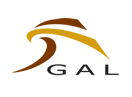 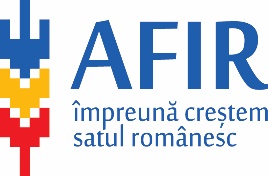 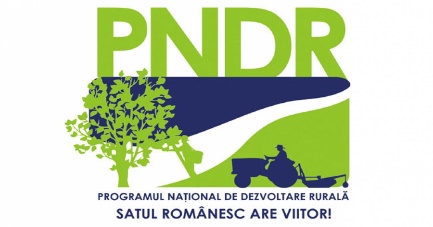 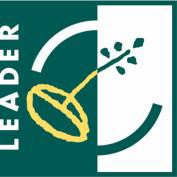 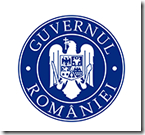 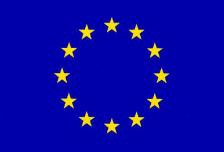 Grupul de Actiune Locala AMARADIA-GILORT-OLTETGHIDUL SOLICITANTULUI pentru accesarea masuriiM 19.2 – 2 / 5C Sprijinirea accesului UAT si al organizatiilor din GAL, la „energie verde”, prin realizarea de investitii in domeniul energiei regenerabile si/sau pentru economisirea energieiin conformitate cu  STRATEGIA DE DEZVOLTARE LOCALA 2014-2020GAL AMARADIA-GILORT- OLTETV1/2020Scopul ghiduluiGhidul solicitantului este un material de informare tehnica a potentialilor beneficiari ai Fondului European Agricol pentru Dezvoltare Rurala (FEADR) si constituie un suport complex pentru intocmirea proiectului conform cerintelor specifice PNDR 2014-2020 si Strategiei de Dezvoltare Locala GAL AMARADIA-GILORT- OLTET . Acest document nu este opozabil actelor normative nationale si europene. Ghidul solicitantului elaborat pentru fiecare masura inclusa in SDL este un document care se aproba de organele de conducere ale Grupului de Actiune Locala (conform prevederilor statutare) si publicat pe site-ul GAL-ului – www.galago.roGhidul Solicitantului, precum si documentele anexate pot suferi rectificari din cauza modificarilor legislative nationale si europene sau procedurale, astfel va recomandam ca pana la data limita de depunere a Cererilor de Finantare in cadrul prezentului apel de selectie a proiectelor, sa consultati periodic pagina de internet a GAL pentru a urmari eventualele modificari.Modificarile Ghidului solicitantului nu vor aduce atingere sesiunii lansate de GAL aflate in curs de derulare, cu exceptia situatiei in care intervin modificari ale legislatiei europene sau nationale care impun acest lucru. In aceasta situatie, GAL va informa potentialii solicitanti despre modificarile survenite.Capitolul 1- DEFINITII SI ABREVIERIDEFINITIISolicitant – autoritatea publica locala/asociații ale acestora/ONG-uri/ micro-întreprinderi/cooperative/GAL-ul, potential beneficiar al sprijinului nerambursabil din FEADR;Beneficiar – autoritatea publica locala/asociații ale acestora/ONG-uri/ micro-întreprinderi/cooperative/GAL-ul - care a incheiat un contract de finantare cu AFIR pentru accesarea fondurilor europene prin FEADR;Cererea de Finantare – reprezinta solicitarea depusa de potentialul beneficiar in vederea obtinerii finantarii nerambursabile;Contract de Finantare – reprezinta documentul juridic incheiat in conditiile legii intre AFIR si beneficiar;Fonduri nerambursabile – reprezinta fondurile acordate unui solicitant in baza unor criterii de eligibilitate pentru realizarea de investitii/servicii incadrate in aria de finantare a Masurii si care nu trebuie returnate – singurele exceptii sunt nerespectarea conditiilor contractuale si nerealizarea investitiei/serviciului conform proiectului aprobat de AFIR;Eligibil – reprezinta indeplinirea conditiilor si criteriilor minime de catre un solicitant asa cum sunt precizate in Ghidul Solicitantului, Cererea de Finantare si Contractul de Finantare pentru FEADR, in vederea obtinerii finantarii;Evaluare – actiune procedurala prin care documentatia pentru care se solicita finantare este analizata pentru verificarea indeplinirii conditiilor minime pentru acordarea sprijinului si pentru selectarea proiectului, in vederea contractarii;Fisa masurii – Sectiune din Programul National de Dezvoltare Rurala 2014-2020 / SDL GAL AMARADIA-GILORT-OLTET care descrie motivatia sprijinului financiar nerambursabil oferit, obiectivele masurii, aria de aplicare si actiunile prevazute, tipul de investitie, mentioneaza categoriile de beneficiar si tipul sprijinului;Submasura – defineste aria de finantare prin care se poate acorda o suma forfetara proiectelor (reprezinta o suma de activitati finantate prin fonduri nerambursabile) ;Valoarea eligibila a proiectului – reprezinta suma cheltuielilor care se incadreaza in Lista cheltuielilor eligibile precizata in prezentul ghid si care pot fi decontate prin FEADR;Valoarea neeligibila a proiectului – reprezinta suma cheltuielilor care sunt incadrate in Lista cheltuielilor neeligibile si, ca atare, nu pot fi decontate prin FEADR, nu vor fi luate in calcul pentru stabilirea procentului de cofinantare publica si vor fi suportate integral, din punct de vedere financiar de catre beneficiarul proiectului;Valoarea totala a proiectului – reprezinta suma cheltuielilor eligibile si neeligibile ale proiectului;Perioada de implementare– reprezinta totalitatea activitatilor efectuate de beneficiarul FEADR de la semnarea Contractului de Finantare pana la data depunerii ultimei transe de plata;Perioada de derulare a proiectului – reprezinta totalitatea activitatilor efectuate de beneficiarul FEADR de la semnarea Contractului de Finantare pana la finalul perioadei de monitorizare a proiectului;Durata de executie a Contractului de finantare cuprinde durata de implementare a proiectului la care se adauga si termenul de 90 de zile calendaristice pentru efectuarea celei de a doua transe de plata;Perioada de monitorizare a proiectului– reprezinta perioada de 3 ani de la data efectuarii platii transei a doua de sprijin;Cofinanţare publică – fondurile nerambursabile alocate proiectelor de investiţie prin FEADR. Aceasta este asigurată prin contribuţia Uniunii Europene şi a Guvernului României;Reprezentantul legal – persoana desemnată să reprezinte solicitantul în relatia contractuală cu AFIR și cu GAL, conform legislatiei în vigoare;Asociaţie de Dezvoltare Intercomunitară (ADI) – structură de cooperare cu personalitate juridică, de drept privat, înfiinţate în condiţiile legii de unităţiile administrativ teritoriale pentru realizarea în comun a unor proiecte pentru dezvoltare de interes zonal sau regional ori furnizarea în comun a unor servicii publice (Legea Administraţiei publice locale nr. 215/2001).Modernizare – cuprinde lucrările de construcții‐montaj şi instalaţii privind reabilitareainfrastructurii şi/sau consolidarea construcţiilor, reutilarea/dotarea, extinderea (dacă este cazul) aparţinând tipurilor de investiţii derulate prin măsură, care se realizează pe amplasamentele existente, fără modificarea destinaţiei / funcţionalităţii iniţiale.Politica Agricolă Comună (PAC) – set de reguli și mecanisme care reglementează producerea, procesarea şi comercializarea produselor agricole în Uniunea Europeană şi care acordă o atenţie crescândă dezvoltării rurale. Are la bază preţuri comune și organizări comune de piaţă.1.2 ABREVIERIFEADR – Fondul European Agricol pentru Dezvoltare Rurala, este un instrument de finantare creat de Uniunea Europeana pentru implementarea Politicii Agricole Comune;PNDR – Programul National de Dezvoltare Rurala este documentul pe baza caruia va putea fi accesat FEADR si care respecta liniile directoare strategice de dezvoltare rurala ale Uniunii Europene;MADR – Ministerul Agriculturii si Dezvoltarii Rurale;AM – PNDR – Autoritatea de Management pentru Programul National de Dezvoltare RuralaAFIR – Agentia pentru Finantarea Investitiilor Rurale – institutie publica subordonata MADR care deruleaza FEADR;OJFIR – Oficiul Judetean pentru Finantarea Investitiilor Rurale, structura organizatorica la nivel judetean a AFIR (la nivel national exista 41 Oficii Judetene);CRFIR – Centrul Regional Pentru Finantarea Investitiilor Rurale, structura organizatorica AFIR de la nivelul regiunilor de dezvoltare;CDRJ – Compartimentul de Dezvoltare Rurala JudeteanSDL- Strategia de Dezvoltare Locala GAL  GAL AMARADIA-GILORT-OLTET 2014-2020LEADER – Masura din cadrul PNDR ce are ca obiectiv dezvoltarea comunitatilor rurale ca urmare a implementarii strategiilor elaborate de catre GAL. Provine din limba franceza „Liaisons Entre Actions de Developpement de l’Economie Rurale” – „Legaturi intre Actiuni pentru Dezvoltarea Economiei Rurale”;Grup de Actiune Locala (GAL) – reprezinta un parteneriat local, alcatuit din reprezentanti ai institutiilor si autoritatilor publice locale, ai sectorului privat si ai societatii civile, constituit potrivit prevederilor Ordonantei Guvernului nr. 26/2000 cu privire la asociatii si fundatii, cu modificarile si completarile ulterioare;EG- Criteriu de eligibilitateCF - Cererea de finantareDALI- Documentatie de avizare a lucrarilor de interventieSF- Studiu de fezabilitateCapitolul 2. PREVEDERI GENERALE2.1 CONTRIBUTIA MASURII DIN SDL LA DOMENIILE DE INTERVENTIEImplementarea acestei masuri este necesara pentru reducerea consumurilor energetice la nivelul UAT-urilor (sau a altor organizatii eligibile) din cadrul GAL si implicit la reducerea costurilor administrative ale acestora.Masura se va concretiza prin:Realizarea de investitii pentru producerea de energie regenerabila (hidro, solara, eoliana, biomasa, etc.)Realizarea de investitii pentru reducerea consumului de energie prin reinoirea unor instalatii si echipamente mari consumatoare cu altele, inlocuirea consumatorilor clasici cu cei pe baza de surse neconventionale, izolarea termica a cladirilor, etc.)Masura contribuie la urmatoarea prioritate: - P 5 „ promovarea utilizarii eficiente a resurselor si sprijinirea tranzitiei catre o economie cu emisii reduse de carbon si rezilienta la schimbarile climatice in sectorul agricol alimentar si silviceContibutia la Prioritatile SDL (locale)Dezvoltarea durabila si Imbunatatirea calitatii mediului Inconjurator Masura corespunde obiectivelor:Art 20, b din Reg ( UE) nr. 1305/2013 « Servicii de baza si reinoirea satelor in zonele rurale”Masura contribuie la Domeniul de interventie: DI 5 C Facilitarea furnizarii si a utilizarii surselor regenerabile de energie , a subproduselor , a deseurilor si rezidurilor si a altor materii prime nealimentare , in scopul bioeconomiei Masura contribuie la obiectivele transeversale ale Reg ( UE) nr 1305/2013 Masura contribuie la inovare si protectia mediuluiToate investitiile realizate In cadrul acestei masuri vor fi din categoria celor „prietenoase cu mediul” fiind selectate cu prioritate proiectele care adopta solutii de obtinere a energiei din surse regenerabile.Complementaritatea cu alte masuri din SDL :Complementaritate cu masurile:19.2-1 , Stimularea infiintarii si dezvoltarii de ferme si a procesarii produselor acestora In teritoriul  GAL19.2-3 , Centre multifunctionale de asistenta sociala si medicala comunitara19.2-4 - Imbunatatirea si dezvoltarea infrastructurii societatii civile, inclusiv prin investitii pentru ocuparea grupurilor marginalizateSinergia cu alte masuri din SDLSinergie cu masurile 19.2-5 Stimularea dezvoltarii spiritului antreprenorial si al unor activitati economice complementare agriculturii, In spatiul  GAL2.2 OBIECTIVELE GENERALE SI SPECIFICE ALE MASURII 2.2.1 Obiectivul generalObiectiv 2- Asigurarea gestionarii durabile a resurselor naturale si combaterea schimbarilor climatice 2.2.2 Obiectivul specific local al masurii  Masura contribuie la obiectivul general local Masura contribuie si la atingerea urmatoarelor obiective specifice ale masurii:Dezvoltarea durabila si Imbunatatirea calitatii mediului Inconjurator2.3. CONTRIBUTIA PUBLICA (SUME APLICABILE SI RATA SPRIJINULUI)	Valoarea maxima alocata este de 430.311,17 euro si a fost calculata in functie de importanta acestei prioritati si a domeniului de interventie. Suma alocata in acest apel de selectie, pentru aceasta masura este de 126.625,17 euro.Intensitatea sprijinului va fi de:1100% pentru investitii negeneratoare de venit100% pentru investitii generatoare de venit cu utilitate publica90% pentru investitii generatoare de venit pentru cheltuielile eligibile din proiect.Din valoarea eligibila a proiectului se imparte astfel : 85% FEADR si 15% contributie nationala.Valoarea proiectelor poate fi cuprinsa jntre 10.000 - 200.000 Euro.Pentru proiectele de modernizare/dezvoltare promovate de catre entitati private, sumele prevazute pentru imbunatatirea bilanturilor energetice ale acestora, se vor acorda cu conditia respectarii sprijinului de minimis. Intensitatatea sprijinului va fi de 90% din sumele eligibile calculate.2.4 TIPUL SPRIJINULUI Rambursarea costurilor eligible suportate si platite efectiv. Plati in avans cu conditia constituirii unei garantii bancare sau a unei garantii echivalente corespunzatoarea procentului de 100% din valoarea avansului, in conformitate cu art 45(4) si art 63 ale R.(CE) nr 1305/2014.2.5 LEGISLATIA NATIONALA SI EUROPEANA APLICABILA MASURIILegislatia europeanaRegulamentul (UE) nr. 1303/2013 al Parlamentului European si al Consiliului Uniunii Europene din 17 decembrie 2013 de stabilire a unor dispozitii comune privind Fondul european de dezvoltare regionala, Fondul social european, Fondul de coeziune, Fondul european agricol pentru dezvoltare rurala si Fondul european pentru pescuit si afaceri maritime, precum si de stabilire a unor dispozitii generale privind Fondul european de dezvoltare regionala, Fondul social european, Fondul de coeziune si Fondul european pentru pescuit si afaceri maritime si de abrogare a Regulamentului (CE) nr.1083/2006 al Consiliului si completarile ulterioare;Regulamentul (UE) nr. 1305/2013 al Parlamentului European si al Consiliului Uniunii Europene privind sprijinul pentru dezvoltare rurala acordat din Fondul European Agricol pentru Dezvoltare Rurala (FEADR) si de abrogare a Regulamentului (CE) nr. 1698/2005 al Consiliului, cu modificarile si completarile ulterioare; Regulamentul (UE) nr. 1306/2013 al Parlamentului European si al Consiliului privind finantarea, gestionarea si monitorizarea politicii agricole comune si de abrogare a Regulamentelor (CE) nr. 352/78, (CE) nr. 165/94, (CE) nr. 2799/98, (CE) nr. 814/2000, (CE) nr. 1290/2005 si (CE) nr. 485/2008 ale Consiliului, cu modificarile si completarile ulterioare;Regulamentul Delegat (UE) nr. 807/2014 al Comisiei din 11 martie 2014 de completare a Regulamentului (UE) nr. 1305/2013 al Parlamentului European si al Consiliului privind sprijinul pentru dezvoltare rurala acordat din Fondul European Agricol pentru Dezvoltare Rurala (FEADR) si de introducere a unor dispozitii tranzitorii, cu modificarile si completarile ulterioare;Regulamentul (CE) nr. 1444/2002 de modificare a Deciziei 2000/115/CE a Comisiei privind definitiile caracteristicilor, exceptiile de la aceste definitii precum si regiunile si circumscriptiile in care se intreprind anchetele privind structura exploatatiilor agricole, cu modificarile si completarile ulterioareRegulamentul de punere in aplicare (UE) nr. 808/2014 al Comisiei Europene din 17 iulie 2014 de stabilire a normelor de aplicare a Regulamentului (UE) nr. 1305/2013 al Parlamentului European si al Consiliului privind sprijinul pentru dezvoltare rurala acordat din Fondul European Agricol pentru Dezvoltare Rurala (FEADR), cu modificarile si completarile ulterioare;Regulamentul Delegat (UE) nr. 907/2014 al Comisiei din 11 martie 2014 de completare a Regulamentului (UE) nr. 1306/2013 al Parlamentului European si al Consiliului in ceea ce priveste agentiile de plati si alte organisme, gestiunea financiara, verificarea si inchiderea conturilor, garantiile si utilizarea monedei euro, cu modificarile ulterioare;Regulamentul de punere in aplicare (UE) nr. 908/2014 al Comisiei din 6 august 2014 de stabilirea normelor de aplicare a Regulamentului (UE) nr. 1306/2013 al Parlamentului European si al Consiliului in ceea ce priveste agentiile de plati si alte organisme, gestiunea financiara, verificarea conturilor, normele referitoare la controale, valorile mobiliare si transparenta, cu modificarile ulterioare;Regulamentul (UE) nr. 1407/2013 al Comisiei Europene din 18 decembrie 2013 privind aplicarea articolelor 107 si 108 din Tratatul privind functionarea Uniunii Europene ajutoarelor de minimis cu modificarile si completarile ulterioare;Decizia de punere in aplicare a Comisiei nr. 3508 din 26.05.2015 de aprobare a Programului de dezvoltare rurala al Romaniei pentru sprijin din Fondul European Agricol pentru Dezvoltare Rurala, cu modificarile ulterioareDirectiva Consiliului Uniunii Europene nr. 2000/43/CE din 29 iunie 2000 de punere In aplicare a principiului egalitatii de tratament Intre persoane, fara deosebire de rasa sau origine etnica;Directiva Consiliului Uniunii Europene nr. 2000/78/CE din 27 noiembrie 2000 de creare a unui cadru general In favoarea egalitatii de tratament In ceea ce priveste Incadrarea In munca si ocuparea fortei de munca;Regulamentul (UE) nr. 1307/2013 al Parlamentului European si al Consiliului de stabilire a unor norme privind platile directe acordate fermierilor prin scheme de sprijin In cadrul politicii agricole comune si de abrogare a Regulamentului (CE) nr. 637/2008 al Consiliului si a Regulamentului (CE) nr. 73/2009 al Consiliului, cu modificarile si completarile ulterioare;Regulamentul (UE) nr. 1310/2013 al Parlamentului European si al Consiliului de stabilire a anumitor dispozitii tranzitorii privind sprijinul pentru dezvoltare rurala acordat din Fondul european agricol pentru dezvoltare rurala (FEADR), de modificare a Regulamentului (UE) nr. 1305/2013 al Parlamentului European si al Consiliului In ceea ce priveste resursele si repartizarea acestora pentru anul 2014 si de modificare a Regulamentului (CE) nr. 73/2009 al Consiliului si a Regulamentelor (UE) nr. 1307/2013, (UE) nr. 1306/2013 si (UE) nr. 1308/2013 ale Parlamentului European si ale Consiliului In ceea ce priveste aplicarea acestora In anul 2014, cu modificarile si completarile ulterioare;Regulamentul de punere In aplicare (UE) nr. 809/2014 al Comisiei de stabilire a normelor de aplicare a Regulamentului (UE) nr. 1306/2013 al Parlamentului European si al Consiliului In ceea ce priveste sistemul integrat de administrare si control, masurile de dezvoltare rurala si ecoconditionalitatea, cu modificarile si completarile ulterioareRecomandarea 2003/361/CE din 6 mai 2003 privind definirea micro-Intreprinderilor si a Intreprinderilor mici si mijlocii;Legislatia nationalaLegislatia nationala cu incident in domeniile activitatilor neagricole prevazuta in Ghidul solicitantului pentru participarea la selectia SDL, respectiv:Hotararea Guvernului nr. 1185/2014 privind organizarea si functionarea Ministerului Agriculturii si Dezvoltarii Rurale, cu modificarile si completarile ulterioare;Ordinul Ministrului Agriculturii si Dezvoltarii Rurale Nr. 862/21.07.2015 pentru aprobarea organizatorice, a regulamentului de organizare si functionare pentru Agentia pentru Finantarea Investitiilor Rurale; Ordonanta de Urgenta a Guvernului nr.66/2011 privind prevenirea, constatarea si sanctionarea neregulilor aparute in obtinerea si utilizarea fondurilor europene si/sau a fondurilor publice nationale aferente acestora, cu modificarile si completarile ulterioare;Ordonanta de Urgenta a Guvernului nr. 41/2014 privind infiintarea, organizarea si functionarea Agentiei pentru Finantarea Investitiilor Rurale, prin reorganizarea Agentiei de Plati pentru Dezvoltare Rurala si Pescuit, aprobata prin Legea nr. 43/2015;Hotararea Guvernului nr. 226/2015 privind stabilirea cadrului general de implementare a masurilor Programului National de Dezvoltare Rurala cofinantate din Fondul European Agricol pentru Dezvoltare Rurala si de la bugetul de stat cu modificarile si completarile ulterioare; Hotararea Guvernului nr. 640/2016 pentru aprobarea Normelor metodologice de aplicare a prevederilor Ordonantei de urgenta a Guvernului nr. 49/2015 privind gestionarea financiara a fondurilor europene nerambursabile aferente politicii agricole comune, politicii comune de pescuit si politicii maritime integrate la nivelul Uniunii Europene, precum si a fondurilor alocate de la bugetul de stat pentru perioada de programare 2014-2020 si pentru modificarea si completarea unor acte normative din domeniul garantarii, precum si pentru modificarea si completarea unor acte normative din domeniul garantari. Ordonanta de urgenta a Guvernului nr. 49/2015 privind gestionarea financiara a fondurilor europene nerambursabile aferente politicii agricole comune, politicii comune de pescuit si politicii maritime integrate la nivelul Uniunii Europene, precum si a fondurilor alocate de la bugetul de stat pentru perioada de programare 2014-2020 si pentru modificarea si completarea unor acte normative din domeniul garantarii, aprobata prin Legea nr. 56/2016; Ordinul ministrului agriculturii si dezvoltarii rurale nr. 963/R din 30.06.2016 privind aprobarea structurii organizatorice si a statului de functii ale Ministerului Agriculturii si Dezvoltarii Rurale. BOLDOrdonanta de Urgenta a Guvernului nr. 66/2011, cu modificarile si completarile ulterioareOrdonanta Guvernului nr. 26/2000 cu privire la asociatii si fundatii, cu modificarile si completarile ulterioareLegea nr. 448/2006 privind protectia si promovarea drepturilor persoanelor cu handicap, republicata, cu modificarile si completarile ulterioareLegea nr. 292/2011 a asistentei sociale, cu modificarile si completarile ulterioareLegea nr. 197/2012 privind asigurarea calitatii in domeniul serviciilor sociale, cu modificarile si completarile ulterioareLegea nr. 219/2015 privind economia socialaLegea nr. 50/ 1991 privind autorizarea executarii lucrarilor de constructii - Republicare, cu modificarile si completarile ulterioareLegea nr. 571/ 2003 privind Codul Fiscal, cu modificarile si completarile ulterioareOrdinul ministrului finantelor publice nr. 65/ 2015 privind principalele aspecte legate de intocmirea si depunerea situatiilor financiare anuale si a raportarilor contabile anuale ale operatorilor economici la unitatile teritoriale ale Ministerului Finantelor Publice, cu modificarile si completarile ulterioareOrdinul nr. 170/ 2015 pentru aprobarea Reglementarilor contabile privind contabilitatea in partida simpla, cu modificarile si completarile ulterioareOrdinul MADR nr 763/ 2015 privind aprobarea Regulamentului de organizare si functionare al procesului de selectie si al procesului de verificare a contestatiilor pentru proiectele aferente masurilor din Programul National de Dezvoltare Rurala 2014-2020 (PNDR), cu modificarile si completarile ulterioareOrdonanta Guvernului nr. 129/ 2000 privind formarea profesionala a adultilor - Republicare, cu modificarile si completarile ulterioare.Ordinul ministrului economiei si finantelor nr. 2371/ 2007 pentru aprobarea modelului si continutului unor formulare prevazute la titlul III din Legea nr. 571/2003 privind Codul fiscal, cu modificarile si completarile ulterioareOrdonanta Guvernului nr. 68/2003 privind serviciile sociale, cu modificarile si completarile ulterioareHotararea Guvernului nr. 539/2005 pentru aprobarea Nomenclatorului institutiilor de asistenta sociala si a structurii orientative de personal, a Regulamentului-cadru de organizare si functionare a institutiilor de asistenta sociala, precum si a Normelor metodologice de aplicare a prevederilor Ordonantei GuvernuluiLegea nr. 15/1990 privind reorganizarea unitatilor economice de stat ca regii autonome si societati comerciale, cu modificarile si completarile ulterioare;Legea nr. 31/1990 privind societatile comerciale – Republicata, cu modificarile si completarile ulterioare; Legea nr. 36/1991 privind societatile agricole si alte forme de asociere in agricultura, cu modificarile si completarile ulterioare;Legea nr. 227/2015 privind Codul Fiscal, cu modificarile si completarile ulterioare;Legea nr. 346/ 2004 privind stimularea Infiintarii si dezvoltarii Intreprinderilor mici si mijlocii, cu modificarile si completarile ulterioare;Legea nr. 359/2004 privind simplificarea formalitatilor la Inregistrarea In registrul comertului a persoanelor fizice, asociatiilor familiale si persoanelor juridice, Inregistrarea fiscala a acestora, precum si la autorizarea functionarii persoanelor juridice, cu modificarile si completarile ulterioare;Legea nr. 566/2004 a cooperatiei agricole, cu modificarile si completarile ulterioare;Legea nr. 1/2005 privind organizarea si functionarea cooperatiei, republicata, cu modificarile si completarile ulterioare;Legea nr.85/2014 privind procedurile de prevenire a insolventei si de insolventa, cu modificarile si completarile ulterioare;Legea nr. 207/2015 privind Codul de procedura fiscala, cu modificarile si completarile ulterioare;Ordonanta de urgenta a Guvernului nr.6/2011 pentru stimularea Infiintarii si dezvoltarii microIntreprinderilor de catre Intreprinzatorii debutanti In afaceri, cu modificarile si completarile ulterioare;Hotarârea Guvernului nr. 907/2016 privind etapele de elaborare si continutul-cadru al documentatiilor tehnico-economice aferente obiectivelor/proiectelor de investitii finantate din fonduri publice;Hotarârea Guvernului nr. 218/2015 privind registrul agricol pentru perioada 2015-2019, cu modificarile si completarile ulterioare;Ordinul MEF nr. 858/ 2008 privind depunerea declaratiilor fiscale prin mijloace electronice de transmitere la distanta, cu modificarile si completarile ulterioare;Ordinul MEF nr. 3512/2008 privind documentele financiar-contabile, cu modificarile si completarile ulterioare;Alte reglementari tehnice Strategia de dezvoltare locala 2014-2020:Ghidul de implementare Sub-masura 19.2 ,, Sprijin pentru implementarea actiunilor in cadrul strategiei de dezvoltare locala, versiunea in vigoare la momentul lansarii apelului;;Manual de Procedura de procedura pentru implementarea Masurii 19,, Sprijin pentru dezvoltare locala LEADER,, Sub- masura 19.2 ,, Sprijin pentru implementarea actiunilor in cadrul strategiei de dezvoltare locala”, versiunea in vigoare la momentul lansarii apelului;Cap. 8.1 din PNDR 20414-2020PNDR 2014-2020Legislatia nationala specificaAlte acte legislative specifice fiecarui domeniu de activitate2.6 ARIA DE APLICABILITATE A MASURII (TERITORIUL ACOPERIT DE GAL)Aria de aplicabilitate a masurii este teritoriul acoperit de GAL AMARADIA-GILORT- OLTET . Teritoriul se regaseste in spatiul eligibil LEADER, fiind compus din urmatoarele localitati din Judetul GORJ : BUSTUCHIN, BERLESTI,CAPRENI, HUREZANI, LICURICi, LOGRESTI, STEJARI, STOINA, TANTARENI, TURBUREA, GRADISTEAPentru finantarea proiectului, solicitantul trebuie sa aiba sediu si punctul de lucru ,pe teritoriul acoperit de GAL iar investitia trebuie sa se realizeze pe teritoriul GAL. Capitolul 3. DEPUNEREA PROIECTELOR3.1 LOCUL UNDE VOR FI DEPUSE PROIECTELE.Dosarele se depun la secretariatul Asociatiei Grupul de Actiune Locala AMARADIA-GILORT- OLTET  din comuna Bustuchin, sat Bustuchin, nr 24, judetul Gorj in zilele lucratoare, de luni pana vineri, in intervalul orar 10:00 – 14:00.Aceste documente sunt depuse la GAL Amaradia – Gilort – Oltet personal de catre reprezentantul legal, aşa cum este precizat in formularul Cerere de finantare sau de un imputernicit, prin procura legalizata (in original) a reprezentantului legal, inaintea datei care figureaza in cererea de proiecte. Solicitantul se va asigura ca dosarul cererii de finantare este complet la momentul depunerii.Primirea cererii de finantare (CF) – transmisa in doua exemplare (un original si o copie), va fi asigurata de catre Secretariatul GAL. Indiferent de modalitatea de depunere a cererii de finantare (prin curier/posta sau depunere personala), cererea va fi inregistrata in Registrul cererilor de finantare. O confirmare de primire cu numarul de inregistrare in Registrul cererilor de finantare va fi inmanata persoanei care depune cererea de finantare, pentru cererile de finantare depuse personal. Formularul pentru confirmarea de primire va contine cel putin urmatoarele elemente : denumirea solicitantului, titlul proiectului, numarul de inregistrare al cererii de finantare si data inregistrarii acesteia.In cazul in care cererea de finantare a fost transmisa prin posta, solicitantul va fi notificat prin fax/posta sau E-mail, dupa caz, in termen de maxim 2 zile lucratoare de la data inregistrarii cererii, asupra numarului de inregistrare a cererii de finantare in registrul special de inregistrare a cererilor de finantare, asupra numarului de inregistrare precum si asupra datelor de contact pentru informatii suplimentare1 (faxul/ scrisoarea de notificare vor fi indosariate in dosarul ad-tiv al cererii de finantare). In cazul CF depuse personal la sediul GAL, comunicarea numelui persoanei de contact din cadrul GAL se va realiza fie in momentul inregistrarii CF, fie in maxim 2 zile lucratoare de la depunerea CF, prin fax sau scrisoare.3.2 PERIOADA DE DEPUNERE A PROIECTELORPerioada de depunere a proiectelor va fi precizata in apelul de selectie.Apelul de selectie va fi lansat cu minimum 30 de zile calendaristice inainte de data limita de depunere a proiectelor, in asa fel incat potentialii beneficiari sa aiba timp suficient pentru pregatirea si depunerea acestora.Depunerea proiectelor se va face in perioada de valabilitate a apelului de selectie, in zilele lucratoare, de luni pana vineri, in intervalul orar 10:00 – 14:00.3.3 ALOCAREA PE SESIUNEValoarea maxima alocata este de 430.311,17 euro si a fost calculata in functie de importanta acestei prioritati si a domeniului de interventie. Suma alocata in acest apel de selectie, pentru aceasta masura este de 126.625,17 euro.3.4 PUNCTAJUL MINIM Pentru aceasta masura pragul minim este de 10 puncte si reprezinta pragul sub care niciun proiect nu poate intra la finantare.Capitolul 4. CATEGORIILE DE BENEFICIARI ELIGIBILIBeneficiari eligibiliBeneficiari directi:Entitati publice autoritati publice locale  si asociatiile acestora  Entitati private: ONG-uri definite conform legislatiei In vigoareGrupul de actiune locala AMARADIA-GILORT- OLTET●  Cooperative;Micro-Intreprinderi Nota: In contextul fisei tehnice a Sub-masurii 19.2, solicitantii/beneficiarii eligibili ai operatiunilor implementate prin LEADER sunt entitați publice/private, stabilite prin fisa măsurii din SDL, autorizate/constituite juridic la momentul depunerii cererii de finantare.Beneficiari indirecti:Persoanele din categoria populatiei active in cautarea unui loc de munca.Capitolul 5. CONDITII MINIME OBLIGATORII PENTRU ACORDAREA SPRIJINULUIPentru a putea primi sprijin in cadrul Masura 19.2-2/5C, solicitantul sprijinului trebuie sa indeplineasca urmatoarele conditii:Verificarea eligibilitatii solictantului :Solicitantul să nu fie înregistrat în Registrul debitorilor AFIR atât pentru Programul SAPARD, cât și pentru FEADRDocumente verificate :Declaraţia pe propria răspundere a solicitantului din secțiunea F din cererea de finanțare.Solicitantul să nu se regăsească  în Bazele de date privind dubla finanţare.Documente verificate:Secțiunea C din cererea de finanțare.Declaraţia pe propria răspundere a solicitantului din secțiunea F din Cererea de FinanțareRaspuns solicitare informatii de la AFIRRaport asupra utilizării programelor de finanţare nerambursabilă întocmit de solicitant (va cuprinde obiective, tip de investiţie, lista cheltuielilor eligibile, costuri şi stadiul proiectului, perioada derulării proiectului), pentru solicitanţii care au mai beneficiat de finanţare nerambursabilă începând cu anul 2007 pentru aceleaşi tipuri de investiţii.Solicitantul să îşi însușească în totalitate angajamentele asumate în Declaraţia pe proprie răspundere, secțiunea (F) din CF.Documente verificate :Cerere de finanțare completată, semnată și, după caz, ștampilată de reprezentantul legal al solicitantului.Solicitantul nu trebuie să fie în insolvență sau incapacitate de plată.Documente verificate:Declaratia data de solicitant ca nu este in insolventa sau incapacitate de plata.Solicitantul să nu se încadreaze în categoria întreprinderilor aflate în dificultate, așa cum acestea sunt definite în Regulamantul (UE) nr. 702/ 2014.Documente verificate:Declaraţia pe propria răspundere că beneficiarii nu se încadrează în definiţia prevăzută la art. 4, pct. 3 din Anexa la Ordinul nr. 877/02.08.2016 al MADR – întocmită conform modelului din Ghidul Solicitantului;Situațiile financiare aferente ultimului şi penultimului exercițiu financiar anual încheiat, depuse la organele financiare competente, cu excepția întreprinderilor încadrate în categoria start-up;Extrasul de informații de la registrul comerțului, emis la data cererii de finanțare și dacă este cazul, declarația tip pe propria răspundere depusă la registrul comerțului referitoare la demararea operațiunilor;Certificatul de atestare fiscală la data acordării finanțării, completat în cazul întreprinderilor care au obligații fiscale restante/ exigibile, la secțiunea D punctul III. – „Mențiuni relevante pentru situația fiscală a contribuabilului” cu informații solicitate de întreprindere prin cerere referitoare la starea obligațiilor fiscale, cum ar fi: aflate în executare silită, suspendate la executare silită; în cazurile în care certificatul de atestare fiscală cuprinde informații fiscale restante, dar starea acestora nu este detaliată la secțiunea D punctul III, ci în adrese ale ANAF, eligibilitatea se stabilește luând în considerare și aceste adrese.Solicitantul să respecte regula  privind cumulul ajutoarelor de stat?Documente de verificatDeclaraţie pe propria răspundere a solicitantului cu privire la respectarea regulii privind cumulul ajutoarelor, în baza celor enunţate la art. 12 din Anexa la Ordinul nr. 877/02.08.2016 al ministrului agriculturii și dezvoltării rurale.Conditii de eligibilitate GAL VERIFICAREA CONDIȚIILOR DE ELIGIBILITATE GENERALA ALE PROIECTULUIEG 6. Investitia trebuie sa respecte Planul Urbanistic General :Se verifica : daca investitia respecta toate specificatiile din Certificatul de Urbanism eliberat in temeiul reglementarilor Documentatiei de urbanism faza PUG . In situatia in care investitia propusa prin proiect nu se regaseste in PUG, solictantul va depune Certificatul de Urbanism eliberat in temeiul reglementatilor Documentatiei de urbanism faza PUZ Atentie! Daca pe parcursul perioadei de implementare sau de monitorizare a proiectului se incalca cel putin un criteriu de eligibilitate, de selectie sau se modifica fara acordul AFIR amplasamentul propus prin Cererea de Finantare respectiv in SF/DALI, Contractul de Finantare se reziliaza si se procedeaza la recuperarea intregului sprijin. Documente de verificat:Certificatul de urbanismEG 7 Solicitantul investiţiilor trebuie să facă dovada proprietății terenului/ administrării în cazul domeniului public al statuluiSe verifica : Inventarul bunurilor care aparțin domeniului public al UAT/ UAT-uri întocmit conform legislaţiei în vigoare atestat prin Hotărârea Guvernului  și publicat în Monitorul Oficial al României (copie Monitor Oficial) și, dacă este cazul, Hotărârea Consiliului Local privind aprobarea modificărilor şi/ sau completărilor la inventarul domeniului public,  în sensul includerii în domeniul public sau detalierii unei/unor poziții globale, cu respectarea prevederilor Art. 115 alin (7) din Legea nr. 215/ 2001, republicată, cu modificările şi completările ulterioare, a administraţiei publice locale, adică să fi fost supusă controlului de legalitate al Prefectului, în condiţiile legii (numai în situaţia în care în Inventarul bunurilor care aparțin  domeniului public, atestat   prin hotărâre a Guvernului şi publicat în Monitorul Oficial al României, drumurile de exploatare agricolă care fac obiectul proiectului nu sunt incluse în domeniul public sau sunt incluse într-o poziţie globală sau nu sunt clasificate), Studiul de Fezabilitate/Documentatia de avizare pentru Lucrari de Interventii, Documente doveditoare de către ONG-uri/microintreprinderi/ privind dreptul de proprietate / dreptul de uz, uzufruct, superficie, servitute /administrare pe o perioadă de 10 ani, asupra bunurilor imobile la care se vor efectua lucrări, conform cererii de finanţare.EG 8. Investiția trebuie să demonstreze necesitatea, oportunitatea și potențialul economic al acesteia:Se verifica : Se vor verifica Hotărârea Consiliului Local (Hotărârile Consiliilor Locale în cazul ADI), Hotărârea Adunarii Generale specifica fiecarei categorii de solicitant, Studiile de Fezabilitate/Documentațiile de Avizare pentru Lucrări de Intervenții inclusiv capitolul privind analiza cost‐beneficiu.ATENȚIE! Pentru justificarea condiţiilor minime obligatorii specifice proiectului dumnevoastră este necesar să fie prezentate în cuprinsul Studiului de Fezabilitate/Documentaţiei de Avizare pentru Lucrări de Intervenţii toate informaţiile concludente, informaţii pe care documentele justificative anexate le vor demonstra şi susţine.In conformitate cu prevederile Ghidului de implementare a sub-masurii 19.2, investitiile sunt eligibile daca operatiunile relevante sunt implementate in conformitate cu planurile de dezvoltare a municipalitatilor si a satelor in zonele rurale si a serviciilor de baza oferite de acestea, acolo unde exista asemenea planuri, si sunt coerente cu orice strategie de dezvoltare locala relevanta. Capitolul 6. CHELTUIELI ELIGIBILE SI NEELIGIBILE6.1 TIPURI DE ACTIUNI ELIGIBILE Actiunile eligibile (Cheltuieli eligibile specifice) sunt:realizarea de investitii pentru producerea de energie regenerabila (hidro, solara, eoliana, biomasa, etc.)realizarea de investitii pentru reducerea consumului de energie prin reinoirea unor instalatii si echipamente mari consumatoare cu altele, inlocuirea consumatorilor clasici cu cei pe baza de surse neconventionale, izolarea termica a cladirilor, etc.)In  cadrul  unui  proiect  cheltuielile  pot  fi  eligibile  si  neeligibile.  Finantarea  va  fi  acordata  doar  pentru rambursarea  cheltuielilor  eligibile,  cu  o  intensitate  a sprijinului  in  conformitate  cu  Fisa  masurii din SDL aprobata de catre AM PNDR, in limita valorii maxime a sprijinului din Anexa II din Reg. UE nr.1305/2013. Conditii speciale pentru eligibilitatea anumitor tipuri de cheltuieli:In confomitate cu prevederile art. 45 alin (2), lit ( d), din R ( UE) 1305/2013, cu modificarile si completarile ulterioare, sunt eligbiile investitiile intangibile privind achizitionarea sau dezvoltarea de software si achiztionarea de brevete, licente, drepturi de autorm marci. Potrivit dispozitiilor art. 7 alin (4), din HG 226/2015 cu modificarile si completarile ulterioare costurile generale ocazionate de cheltuielile cu constructia sau renovarea de bunuri immobile si achiztionarea sau cumpararea prin leasing de masini si echipamente noi, in limita valorii de pe paiata a activului precum onorariile pentru arhitecti,ingineri si consultanti, onorariile pentru consilieri privind durabilitatea economica si de mediu, inclusive studiile de fezabilitate , vor fi ralizate in limita a 10% din totalul cheltuielilor eligibile pentru proiecte care prevad si constructii- montaj si in limita a5% pentru proiectele care prevad investitii in achizitii, altele decat cele referitoare la constructii-montaj.Cheltuielile privind costurile generale ale proiectului, inclusiv cele efectuate inaintea aprobarii finantarii, sunt eligibile daca respecta prevederile art. 45 din Regulamentul UE nr 1305/2013 cu modificarile si completarile ulterioare si indeplinesc urmatoarele conditii :sunt prevazute sau rezulta din aplicarea legislatiei in vederea obtinerii de avzie , acorduri si autorizatii necesare implementarii activiatilor eligibile ale operatiunii sau rezulta din cerintele minime impuse de PNDR 2014-2020sunt aferente dupa caz: unor studii  si/ sau analize privind durabilitatea economica si de mediu, studio de fezabilitate, proiect tehnic , documentatie de avizare a lucrarilor de interventie, intocmite in conformitate cu prevederile legislatiei in vigoare.Sunt aferente activiatilor de coordonare si supervizare a executiei si receptiei lucrarilor de constructive- montajCheltuielile de consultant si pentru managementul proiectuli sunt eligibile daca respecta conditiile anterior mentionate si se vor deconta proprortionale cu valoarea fiecarei transe de plata aferentea proiectului.Cheltuielile necesare pentru implementarea proiectului sunt eligibile daca:Sunt realizate efectiv dupa data semnarii contractului de finantare si sunt in legatura cu indeplinirea obiectivelor investiteiSunt efectuate pentru realizarea investitiei cu responsabilitatea costurilorSunt efectuate cu respectare prevedrilor contractului de finantare semnat de AFIRSunt inregistrate in evidentele contabile lae beneficiarului, sunt identificabile , verificabile si sunt sustinute de originalele documentelor justificative, in conditiile legiiCheltuieli eligibile generale vor respecta prevederile din: ► Cap. 8.1 din PNDR 2014-2020 – Dispoziții privind eligibilitatea cheltuielilor ► H.G. nr. 226/2015 - Art. 24 - Reguli privind măsura 19 "Dezvoltarea locală LEADER"; ► Schema de ajutor de minimis - ”Sprijin pentru implementarea acțiunilor în cadrul strategiei de dezvoltare locală”, care se aprobă prin ordin al ministrului agriculturii și dezvoltării rurale; ► R. (UE) nr. 1305/2013 - art. 45 privind investițiile, art. 46 privind investițiile în irigații, art. 60 privind eligibilitatea cheltuielilor, în mod specific prevederile cu privire la eligibilitatea cheltuielilor în cazul unor dezastre naturale, art. 61 privind cheltuielile eligibile, Cap. I – Măsuri (în funcție de tipul de operațiuni sprijinite prin măsura din SDL); ► R. delegat (UE) nr. 807/2014 de completare a R. (UE) nr. 1305/2013 – art. 13 privind investițiile; ► R. (UE) nr. 1303/2013 – art. 6 privind conformitatea cu dreptul Uniunii şi legislaţia naţională, Titlul IV Instrumente financiare al R. 1303/2013 (art. 37 privind instrumenele financiare, art. 42 privind eligibilitatea cheltuielilor la închidere) și Cap. III al Titlului VII al R. 1303/2013 (art. 65 privind eligibilitatea, art. 66 privind formele de sprijin, art. 67 privind tipuri de granturi și de asistență rambursabilă, art. 68 privind finanțarea forfetară pentru costuri indirecte și costuri cu personalul cu privire la granturile și asistența rambursabilă, art. 69 privind normele specifice de eligibilitate pentru granturi și asistență rambursabilă, art. 70 privind eligibilitatea operațiunilor în funcție de localizare, art. 71 privind caracterul durabil al operațiunilor). 6.2 Tipuri de actiuni neeligibile Actiuni neeligibileActiuni care nu se incadreaza in grupul  de investitii prezentat la punctul 6.2. Cheltuielile neeligibile vor fi suportate integral de către beneficiarul finanţării.Cheltuielile neeligibile generale, conform prevederilor din Cap. 8.1 din PNDR sunt:• cheltuielile cu achizitionarea de bunuri si echipamente ”second hand”;  cheltuieli efectuate Inainte de  semnarea contractului de finantare a proiectului cu exceptia: costurilor generale definite la art 45, alin 2 litera c) a R (UE) nr. 1305 / 2013 care pot fi realizate Inainte de depunerea cererii de finantare; cheltuieli cu achizitia mijloacelor de transport pentru uz personal si pentru transport persoane; cheltuieli cu investitiile ce fac obiectul dublei finantari care vizeaza aceleasi costuri eligibile;  In cazul contractelor de leasing, celelalte costuri legate de contractele de leasing, cum ar fi marja locatorului, costurile de refinantare a dobânzilor, cheltuielile generale si cheltuielile de asigurare; cheltuieli neeligibile In conformitate cu art. 69, alin (3) din R (UE) nr. 1303 / 2013 si anume: a. dobânzi debitoare, cu exceptia celor referitoare la granturi acordate sub forma unei subventii pentru dobânda sau a unei subventii pentru comisioanele de garantare; b. achizitionarea de terenuri neconstruite si de terenuri construite; c. taxa pe valoarea adaugata, cu exceptia cazului In care aceasta nu se poate recupera In temeiul legislatiei nationale privind TVA‐ul sau a prevederilor specifice pentru instrumente financiare. toate codurile CAEN si grupele care nu fac parte din categoria de activitati eligibile cheltuieli cu achizitionarea de utilaje si echipamente agricole aferente activitatii de prestare de servicii agricole, precum si producerea si comercializarea produselor din Anexa I la Tratat;Nu sunt eligibile cheltuielile  aferente  domeniilor  exceptate  In  conformitate  cu  prevederile  Ordinului  MADR  nr.1731/2015, cu modificarile si completarile ulterioare.In cadrul proiectului nu pot fi incluse operatiuni asimilabile Masurilor/Submasurilor excluse de la finantare prin Submasura 19.2 , in conformitate cu prevederile Fisei Tehnice a acestei Submasuri.In cadrul proiectului nu pot fi incluse cheltuieli neeligibile generale, asa cum sunt acestea prevazute in capitolul 8.1 al PNDR 2014-2020.Cheltuielile neeligibile vor fi suportate integral de catre beneficiarul finantarii.Capitolul 7. SELECTIA PROIECTELORProiectele prin care se solicita finantare prin FEADR sunt supuse unui sistem de selectie, in baza caruia fiecare proiect este punctat conform principiilor privind stabilirea criteriilor de selectie.Punctajele acordate fiecarui criteriu de selectie, punctajul minim pentru selectarea unui proiect si metodologia de punctare au fost stabilite de catre GAL, conform importantei lor, permitand ierarhizarea cererilor de finantare si derularea corespunzatoare a activitatii de evaluare/selectare.7.1 CRITERII DE SELECTIEProiectele al caror punctaj va scadea in urma evaluarii GAL sub pragul minim si proiectele incadrate gresit din punct de vedere al alocarii financiare aferente unei masuri, vor fi declarate neconforme si nu vor intra in etapa de selectie.La depunerea proiectului, solicitantul are obligatia de a realiza autoevaluarea (prescoring). Punctajul rezultat in urma estimarii trebuie completat in Cererea de finantare.Punctajul minim admis la finantare.Punctajul minim pentru aceasta masura este de 10 pct. Proiectele sub acest punctaj nu se finanteaza.Toate proiectele eligibile vor fi punctate in acord cu criteriile de selectie mentionate mai jos. Punctajul minim pentru aceasta submasura este de  10 pct.Proiectele sub punctajul de 10 puncte nu se finanteaza . Selectia proiectelor se face in ordinea descrescatoare a punctajului de selectie in cadrul alocarii disponibile pentru selectie, iar pentru proiectele cu acelasi punctaj.Modalitatea de departajare a proiectelor depuseIn cazul proiectelor cu acelasi punctaj si aceeasi valoare a sprijinului, departajarea acestora se va face in ordinea urmatoarelor criterii de selectie: realizarea de investitii pentru producerea de energie regenerabila (hidro, solara, eoliana, biomasa, etc.)realizarea de investitii in reducerea consumului de energie (reinoirea unor instalatii si echipamente mari consumatoare cu altele, inlocuirea consumatorilor clasici cu cei pe baza de surse neconventionale, izolarea termica a cladirilor, etc.)incurajarea si sustinerea UAT-urilor, a  intreprinderilor si cooperativelor din GAL, pentru reducerea consumurilor energetice si implicit al reducerii GESCapitolul 8. VALOAREA SPRIJINULUI NERAMBURSABILRambursarea costurilor eligibile suportate si platite efectiv Plati in avans, cu conditia constituirii unei garantii bancare sau a unei garantii echivalente corespunzatoare procentului de 100 % din valoarea avansului, in conformitate cu art. 45 (4) si art. 63 ale R. (CE) nr. 1305/2014.Suma alocata pentru aceasta masura este 430.311,17.Suma alocata in acest apel de selectie, pentru aceasta masura este de 126625.17euro.Intensitatea sprijinului va fi de:100% pentru investitii negeneratoare de venit100% pentru investitii generatoare de venit cu utilitate publica90% pentru investitii generatoare de venit pentru cheltuielile eligibile din proiect.Valoarea proiectelor poate fi cuprinsa intre 10.000 - 200.000 Euro.Pentru proiectele de modernizare/dezvoltare promovate de catre entitati private, sumele prevazute pentru imbunatatirea bilanturilor energetice ale acestora, se vor acorda cu conditia respectarii sprijinului de minimis. Intensitatatea sprijinului va fi de 90% din sumele eligibile calculate.Capitolul 9. COMPLETAREA, DEPUNEREA SI VERIFICAREA DOSARULUI CERERII DE FINANTARE9.1 COMPLETAREA CERERII DE FINANTAREDosarul cererii de finantare contine formularul Cererea de Finantare- redactata in limba romana, pe calculator, insotit de anexele sale, conform listei documentelor din cadrul Cererii de finantare, legate intr-un singur dosar, astfel incat sa nu permita detasarea si/sau inlocuirea documentelor. Anexele Cererii de Finantare fac parte integranta din aceasta.Formularul standard al Cererii de Finantare este prezentat in Anexa 1 si Studiul de fezabilitate/ DALI in Anexa nr. 2, la prezentul Ghid si sunt disponibile in format electronic, la adresa www. galago.roFiecare exemplar din Cererea de Finantare va fi indosariat, paginat si opisat, cu toate paginile numerotate in ordine de la 1 la n in partea dreapta sus a fiecarui document, unde n este numarul total al paginilor din dosarul complet, inclusiv documentele anexate, astfel incat sa nu permita detasarea si/ sau inlocuirea documentelor. Opisul va fi numerotat cu pagina 0. Fiecare pagina va purta semnatura solicitantului. Cererea de Finantare trebuie completata intr‐un mod clar si coerent pentru a inlesni procesul de evaluare a acesteia. In acest sens, se vor furniza numai informatiile necesare si relevante, care vor preciza modul in care va fi atins scopul proiectului, avantajele ce vor rezulta din implementarea acestuia si in ce masura proiectul contribuie la realizarea obiectivelor Strategiei de Dezvoltare Locala AMARADIA-GILORT-OLTET. Pentru acele documente care ramân In posesia solicitantului, copiile depuse In Dosarul cererii de finantare trebuie sa contina mentiunea „Conform cu originalulʺ. Pentru documentele justificative necesare la momentul depunerii Cererii de Finantare vor fi bifate casutele corespunzatoare documentelor justificative din cadrul Punctului E al Cererii de Finantare, LISTA DOCUMENTELOR ANEXATE PROIECTELOR AFERENTE Masurii 19.2-2 din coloanele DOCUMENTE SPECIFICE ETAPEI DE DEPUNERE.Atentie! Numai Cererea de Finantare si documentele justificative completate dupa modelul standard prezentat, sunt eligibile pentru finantare in cadrul Masurii 19.2-2Modificarea modelului Cererii de finantare, de catre solicitant, (eliminarea, renumerotarea sectiunilor, anexarea documentelor suport in alta ordine decât cea specificata in cererea de finantare etc.) poate conduce la respingerea Dosarului Cererii de Finantare.Responsabilitatea completarii cererii de finantare in conformitate cu Ghidul de implementare apartine solicitantului.Compartimentul tehnic al GAL asigura suportul necesar solicitantilor pentru completarea cererilor de finantare privind aspectele de conformitate pe care acestia trebuie sa le indeplineasca. Completarea Cererii de Finantare, inclusiv a anexelor acesteia, se va face conform modelului standard.Este obligatorie completarea anexelor „Indicatori de monitorizare” si „Factori de risc” - parti integrante din Cererea de finantare, cu respectarea formatului standard si a continutului acestora. Se completeaza doar informatiile solicitate!     Autoevaluare - Prescoring. Este important ca inainte de depunerea Cererii de Finatare sa identificati obiectiv punctajul estimat (autoevaluare – prescoring) pe care aceasta o intruneste si sa-l mentionati in Cererea de Finantare si in SF/DALI. Solicitantii vor detalia in cadrul Cererii de Finatare, in sectiunea specifica,  fiecare criteriu de selectie care concura la prescoring-ul inscris.9.2 DEPUNEREA DOSARULUI CERERII DE FINANTAREDosarul cererii de finantare (CF) va fi depus de solicitanti (reprezentant legal al solicitantului sau un imputernicit al acestuia prin procura notariala) la sediul GAL, situat in comuna Bustuchin, sat Bustuchin, nr 24, judetul Gorj, in original si 1 copie, pe suport de hartie si 2 CD-uri care cuprind scanul dosarului complet al CF. Acestea vor fi depuse in plicuri/colete separate, sigilate avand mentionate ORIGINAL si COPIE precum si titlul proiectului. Dosarul cererii de finantare (CF) poate fi depus si prin posta/curier, cu respectarea prevederilor de mai sus.Fiecare exemplar va fi legat in dosar separat, va fi sigilat si va avea mentionat pe coperta “ORIGINAL”, respective “COPIE” precum si titlul proiectului.Piesele desenate care depasesc formatul A3, se pot atasa salvate direct in format.pdf, la care se va adauga declaratia proiectantului privind conformitatea cu plansele originale din Cererea de Finantare.Perioada de depunere a proiectelor la GAL AMARADIA-GILORT-OLTET se va face in intervalul cuprins intre data lansarii apelului de selectie si data limita de depunere a proiectelor.Dosarul Cereii de Finantare va fi insotit de o adresa de inaintare, care sa cuprinda datele de identificare ale solicitantului si reprezentantului legal/imputernicit, titlul proiectului pentru care se depune propunerea de proiect.Dosarele Cererilor de Finantare vor fi depuse la sediul GAL inainte de data-limita de depunere, specificata in Anuntul de deschidere a apelului de propuneri de proiecteProiectele se pot depune de luni pana vineri intre orele 10-14.9.3 VERIFICAREA DOSARULUI CERERII DE FINANTARE DE GAL AMARADIA-GILORT-OLTETPrimirea cererii de finantare (CF) – transmisa in doua exemplare, va fi asigurata de catre Secretariatul GAL. Indiferent de modalitatea de depunere a cererii de finantare (prin curier/posta sau depunere personala), cererea va fi inregistrata in Registrul cererilor de finantare. Inregistrarea in Registrul cererilor de finantare va cuprinde cel putin urmatoarele elemente : denumirea solicitantului, titlul proiectului, numarul de inregistrare al cererii de finantare si data inregistrarii acesteia. O confirmare de primire cu numarul de inregistrare in Registrul cererilor de finantare va fi inmanata persoanei care depune cererea de finantare, pentru cererile de finantare depuse personal. Formularul pentru confirmarea de primire va contine cel putin urmatoarele elemente : denumirea solicitantului, titlul proiectului, numarul de inregistrare al cererii de finantare si data inregistrarii acesteia. In cazul in care cererea a fost transmisa prin posta, solicitantul va fi notificat prin fax/posta sau e-mail, dupa caz, in termen de maxim 2 zile lucratoare de la data inregistrarii cererii, asupra numarului de inregistrare a cererii de finantare din Registrul cererilor de finantare, precum si asupra datelor de contact pentru informatii suplimentare (faxul / scrisoarea de notificare vor fi indosariate in dosarul administrativ al cererii de finantare). In cazul cererilor de finantare depuse personal la sediul GAL comunicarea numelui persoanei de contact din cadrul GAL se va realiza in momentul inregistrarii cererii de finantare, fie in maxim 2 zile lucratoare de la depunerea CF, prin fax sau scrisoare.Cererea de finantare va fi repartizata persoanei cu atributii specifice din cadrul GAL, care va constitui un dosar special pentru acea cerere de finantare – dosarul administrativ al cererii de finantare pentru evaluare si selectie in cadrul SDL a GAL.Verificarea cererilor de finantare se va face in prima etapa la GAL AMARADIA-GILORT-OLTET, urmand ca proiectele selectate de GAL AMARADIA-GILORT-OLTET, in urma unui Raport de Evaluare si Selectie, sa fie depuse la AFIR.Pentru toate proiectele evaluate la nivelul GAL, se vor verifica conformitatea si eligibilitatea si se  vor acorda punctajele aferente fiecarei cereri de finantare. Toate verificarile se realizeaza pe evaluari documentate, in baza unor fise de verificare elaborate la nivelul GAL, datate si semnate de expertii evaluatori.GAL poate solicita informatii sau documente suplimentare oricand pe parcursul verificarii proiectului, daca considera necesar. Nu se vor lua in considerare clarificarile de natura sa modifice datele initiale ale proiectului depus. Daca in urma solicitarii informatiilor suplimentare, solicitantul trebuie sa prezinte documente emise de alte institutii, aceste documente trebuie sa fie depuse in termenul stabilit. Daca sunt cerute informatii suplimentare pentru conformitate, documentele prezentate trebuie sa fie emise la o data anterioara depunerii cererii de finantare la GAL.Atentie! Proiectele depuse la GAL  vor fi verificate in Registrul electronic al Cererilor de finantare al AFIR. Daca in registru acelasi proiect este inregistrat in cadrul altei masuri din PNDR, dar statutul este retras/neconform/neeligibil, acesta poate fi depus la GAL. Daca solicitantul are mai mult de o cerere de finantare selectata (mai exista o cerere neretrasa), atunci cererea este respinsa de la verificare.Verificarea generala a proiectului Verificarea generala a proiectului consta In: ● verificarea conformitatii administrative; ● verificarea eligibilitatii proiectului care presupune verificarea eligibilitatii solicitantului, verificarea criteriilor de eligibilitate si verificarea SF-ului/ DAL/ului  si a tuturor documentelor anexate. Verificarea conformitatii administrative si a eligibilitatii se face in maxim 4 zile lucratoare de la data inregistrarii cererii de finantare in Registrul special de inregistrare a cererilor de finantare. Verificarea conformitatii administrative si a eligibilitatii unei cereri de finantare va consta in parcurgerea atenta a cererii de finantare si a anexelor tehnice si administrative.În cazul în care, în oricare din etapele de verificare a încadrării proiectului, se constată erori de formă (de ex.: omisiuni privind bifarea anumitor casete - inclusiv din cererea de finanțare, semnarea anumitor pagini, atașarea unor documente obligatorii), expertul verificator poate solicita documente sau informații suplimentare către  solicitant (în funcție de natura informațiilor solicitate). Dacă în urma solicitării informațiilor suplimentare trebuie prezentate documente, acestea trebuie să fie emise la o dată anterioară depunerii cererii de finanțare la GAL.  In cazul in care, dupa parcurgerea grilei de verificare a conformitatii administrative si a eligibilitatii se constata ca sunt necesare clarificari, expertul GAL va intocmi o scrisoare de clarificari pe care o va transmite prin fax/posta/e-mail solicitantului cel mai tarziu in ultima zi lucratoare destinata verificarii conformitatii administrative si a eligibilitatii. Scrisoarea va contine obligatoriu termenul limita de raspuns la clarificari, respectiv maxim 5 zile lucratoare de la data transmiterii solicitarii de clarificari, conform numarului de inregistrare in registrul special de inregistrare a cererilor de finantare la GAL a solicitarii de clarificarii.Verificarea conformitatiiVerificarea se realizeaza conform  „Fisei de verificare a conformitatii”. Daca in urma verificarii se constata neconcordante intre documentele prezentate, se solicita reprezentantului legal al solicitantului clarificarea neconcordantelor.Se pot solicita informatii suplimentare in etapa de verificare a conformitatii o singura data iar solicitantul trebuie sa raspunda in maximum 3  zile lucratoare de la primirea solicitarii (nu se va lua in calcul ziua primirii solicitarii). In situatii exceptionale, se pot solicita si alte clarificari, a caror necesitate a aparut ulterior transmiterii raspunsului la informatiile suplimentare solicitate initial. In situatia in care clarificarile nu raspund cerintelor, Cererea de Finantare va fi respinsaDaca expertul constata ca la dosarul Cererii de Finantare (CF) exista toate documentele mentionate si ca acestea indeplinesc conditiile cerute, CF se considera conforma si se trece la etapa urmatoare de verificare;Cererile de finantare cu documente justificative lipsa sau incomplete vor fi respinse, cu exceptia situatiei in care deficientele au fost corectate ca urmare a raspunsului la solicitarea de informatii suplimentare. In cazul in care expertul verificator descopera o eroare de forma, proiectul nu este considerat neconform.Erorile de forma sunt erorile facute de catre solicitant in completarea Cererii de Finantare dar care, cu ocazia verificarii conformitatii, pot fi corectate pe baza raspunsurilor primite la solicitarile de informatii suplimentare. Expertul va cere solicitantului sa efectueze corecturile (erorile de forma) si pe CD.Dupa verificare pot exista doua variante:cererea de finantare este declarata conforma;cerere de finantare este declarata neconforma;Verificarea eligibilitatii Cererii de finantareVerificarea  eligibilitatii  Cererii  de  Finantare  si  a  anexelor  acesteia  se realizeaza pe baza formularului „Fisa de evaluare generala” Verificarea eligibilitatii consta in:verificarea criteriilor de eligibilitate;verificarea Cererii de finantare si a tuturor documentelor anexate;eligibilitatea beneficiarilor eligibilitatea locatieieligibilitatea cheltuielilor si a stabilirii bugetuluieligibilitatea tehnicaSe pot solicita informatii suplimentare in etapa de verificare a eligibilitatii o singura data iar solicitantul trebuie sa raspunda in maximum  3 zile lucratoare de la primirea solicitarii (nu se va lua in calcul ziua primirii solicitarii). Clarificarile admise vor face parte integranta din cererea de finantare, in cazul in care proiectul va fi aprobat. In situatii exceptionale, se pot solicita si alte clarificari, a caror necesitate a aparut ulterior transmiterii raspunsului la informatiile suplimentare solicitate initial.Atentie! Daca in urma solicitarii informatiilor suplimentare, solicitantul trebuie sa prezinte documentele emise de alte institutii, aceste documente trebuie sa faca dovada indeplinirii conditiilor de eligibilitate la momentul depunerii cererii de finantare.In urma acestor verificari pot exista urmatoarele situatii:Proiectul este neeligibilProiectul este elegibilVerificarea pe teren a Cererilor de FinantareEvaluatorii implicati in procesul de evaluare al proiectelor pot realiza vizita pe teren in vederea verificarii eligibilitatii, iar in acest scop vor completa corespunzator Fisa de verificarea a criteriilor de eligibilitate si de selectie.Efectuarea vizitei pe teren nu este obligatoriu de realizat de catre GAL, ea efectunadu-se in general la proiectele care prevad investitii in modernizari ale obiectivelor pentru care se solicita finantare obiectiveScopul verificarii pe teren este de a controla concordanta datelor si informatiilor cuprinse in anexele tehnice si administrative ale Cererii de Finantare cu elementele existente pe amplasamentul propus. Expertul compara criteriile de eligibilitate pe baza documentelor cu realitatea, pentru a se asigura de corectitudinea incadrarii in criteriile de eligibilitate.Evaluarea criteriilor se selectie si stabilirea punctajuluiEvaluarea criteriilor de selectie se va realiza in baza criteriilor de selectie si punctajelor aprobate prin SDL, prezentate in Ghidul solicitantului si apelul de selectie.Evaluarea criteriilor de selectie se face pe baza Cererii de finantare, incluisv anexele tehnice si administrative depuse de solicitant si, dupa caz, a informatiilor suplimentare solicitate in urma verificarii. Evaluarea se face in baza documentelor depuse odata cu cererea de finatare. Clarificarile cuprinse In documentele primite ca urmare a solicitarii de informatii suplimentare nu pot fi folosite pentru suplimentarea punctajului.La nivel GAL se va intocmi si completa Fisa de verificare a criteriilor de selectie care cuprinde toate criteriile de selectie ale masurii in care se incadreaza proiectul si punctajul.Pentru Cererile de Finantare neselectate la nivel GAL dosarul original al Cererii de finantare va fi restituit solicitantilor, pe baza unui proces-verbal de restituire, semnat de ambele parti. Al doilea exemplar (copie) al Cererilor de finantare neselectate va ramane la GAL AMARADIA-GILORT-OLTET, pentru eventuale verificari ulterioare.Verificarea dosarului Cererii de Finantare de catre AFIRProiectele selectate de GAL AMARADIA-GILORT-OLTET, in urma unui Raport de evaluare si Selectie vor fi depuse la OJFIR de catre reprezentantii GAL sau solicitanti, pentru verificarea conditiilor generale de conformitate si eligibilitate, nu mai târziu de 15 zile lucrătoare de la Raportul de selecție întocmit de GAL din care să reiasă statutul de proiect selectat (după parcurgerea etapei de depunere și soluționare a contestațiilor), astfel încât să poată fi realizată evaluarea și contractarea acestora în termenul limită prevăzut de legislația în vigoare. În cazul în care după parcurgerea perioadei de contestații nu intervin modificări în ceea ce privește Raportul intermediar de selecție, se poate reîntruni Comitetul de selecție în vederea aprobării unui Raport de selecție final sau GAL poate emite o Notă asumată și semnată de Președintele/ Reprezentantul legal al GAL (sau o persoană mandatată în acest sens) în care vor fi descrise toate etapele procedurii de evaluare și selecție aplicată și faptul că, după parcurgerea tuturor etapelor, asupra Raportului intermediar de selecție nu au intervenit modificări, acesta devenind Raport final de selecție la data semnării Notei. În acest caz, termenul de 15 zile lucrătoare de depunere a proiectelor la AFIR se calculează de la data Notei. Proiectele vor fi verificate pe masura ce vor fi depuse, AFIR avand o sesiune deschisa permanent, pana la epuizarea fondurilor alocate Sub-masurii 19.2.Cererile de finantare vor fi depuse la OJFIR pe raza caruia se implementeaza proiectul. Cererea de finantare se depune in format letric in original – 1 exemplar si in format electronic (CD – 1 exemplar) insotite de dosarul administrativ.AFIR poate solicita informatii suplimentare in orice etapa a evaluarii.9.4 PROCEDURA DE EVALUARE SI SELECTIE Evaluarea proiectelor depuse, inclusiv termenele stabiliteSelectia proiectelor se efectueaza de catre GAL si parcurge, in mod obligatoriu, toate etapele prevazute in Cap. XI al SDL – ”Procedura de evaluare si selectie a proiectelor depuse in cadrul SDL” aprobata, inclusiv etapa de solutionare a contestatiilor.Toate proiectele depuse vor fi evaluate atat din punct de vedere a conformitatii documentelor, cat si din punct de vedere a eligbilitatii acestora. In cazul in care pe parcursul evaluarii proiectelor se constata anumite neclaritati, echipa de evaluare are posibilitatea de a cere informatii suplimentare, astfel incat toate aspectele sa fie clare. Verificarea conformitatii Cererii de Finantare si a anexelor acesteia se realizeaza pe baza „Fisei de verificare a conformitatii” si conform Procedurii de evaluare si selectie disponibila pe site-ul GAL, www. galago.ro si la sediul GAL.Dupa verificarea conformitatii se trece la verificarea criteriilor de eligibilitate. Verificarea eligibilitatii Cererii de Finantare si a anexelor acesteia se realizeaza pe baza formularului „Fisa de evaluare generala”, si conform Procedurii de evaluare si selectie disponibila pe site-ul www. galago.ro si la sediul GAL.Etapa urmatoare este evaluarea si punctarea criteriilor de selectie. Verificarea indeplinirii criterilor de selectie si acordarea punctajului se realizeaza pe baza formularului „Fisa de verificare a criteriilor de selectie” si conform Procedurii de evaluare si selectie disponibila pe site-ul www. www.galago.ro  si la sediul GAL.Toate verificarile efectuate la nivelul GAL respecta principiul „4 ochi”. Toate proiectele depuse intr-un apel de selectie se vor evalua in maxim 45 de zile lucratoare de la incheierea sesiunii de depunere a proiectelor, termen ce poate fi prelungit, daca este cazul.In termen de maxim 5 zile lucratoare de la finalizarea procesului de evaluare, evaluatorii vor intocmi Raportul de Evaluare si il vor transmite membrilor Comitetului de Selectie.Modalitatea de prezentarea a rezultatului evaluarii La finalizarea evaluarii proiectelor depuse intr-o sesiune de depunere a proiectelor, Comisia de selectie intocmeste Raportul de evaluare si selectie a proiectelor care va include: proiecte neconforme, proiectele neeligibile, proiectele eligibile neselectate, proiectele retrase, proiectele selectate, proiecte care nu au indeplinit punctajul minim, dupa caz. Raportul de evaluare si selectie se aproba si se posteaza pe site-ul www. www. galago.roIn baza Raportului de evaluare si selectie publicat, GAL AMARADIA-GILORT-OLTET notifica aplicantii cu privire la rezultatul evaluarii proiectului. Beneficiarii pot contesta decizia din Raportul de evaluare si selectie in termen de 5 zile lucratoare de la primirea notificarii sau in maxim 7 zile lucratoare de la data postarii pe site-ul GAL AMARADIA-GILORT-OLTET a Raportului de evaluare si selectie. Notificarea va include informatii cu privire la statutul proiectului in urma evaluarii si modalitatea de depunere a contestatiilor de catre aplicantii nemultumiti de rezultatul evaluarii. In cazul in care un proiect este declarat neconform sau neeligibil vor fi indicate motivele, precum si cauzele care au condus la neconformitatea /neeligibilitatea proiectului. Modalitatea de desfasurare a procesului de selectie a proiectelorSelectia proiectelor se face aplicand regula de „dublu cvorum”, respectiv pentru validarea voturilor, este necesar ca in momentul selectiei sa fie prezenti cel putin 50% din membrii Comitetului de Selectie, din care peste 50% sa fie din mediul privat si societatea civila, iar organizatiile din mediul urban sa reprezinte mai putin de 25%. Pentru transparenta procesului de selectie a proiectelor, la aceste selectii va lua parte si un reprezentant al Ministerului Agriculturii si Dezvoltarii Rurale din cadrul Compartimentului de Dezvoltare Rurala Judeteana. Avizarea Raportului de selectie de catre reprezentantul CDRJ reprezinta garantia faptului ca procedura de selectie a proiectelor s-a desfasurat corespunzator si s-au respectat principiile de selectie din fisa masuri, precum si conditiile de transparenta care trebuiau asigurate de catre GAL.Cand valoarea publica totala a proiectelor eligibile care au indeplinit punctajul minim se situeaza sub valoarea totala alocata masurii in cadrul unei sesiuni de depunere, Comitetul de Selectie propune aprobarea pentru finantare a tuturor proiectelor eligibile care au intrunit punctajul minim aferent. Cand valoarea publica totala a proiectelor eligibile care au indeplinit punctajul minim este mai mare decat valoarea totala alocata masurii in cadrul unei sesiuni de depunere, Comitetul de Selectie propune selectia proiectelor in ordine descrescatoare a punctajului. GAL AMARADIA-GILORT-OLTET poate exclude din flux etapa de raport intermediar si perioada de primire a contestatiilor si poate sa elaboreze direct Raport de Evaluare si Selectie Final doar in situatia in care nu exista proiecte neconforme, neeligibile sau nu exista proiecte eligibile si neselectate, deci cand valoarea totala a proiectelor eligibile este mai mica sau egala cu alocarea financiara a apelului respectiv, dat fiind faptul ca nu exista conditii care sa conduca la contestarea rezultatului procesului de evaluare si selectie.In situatia in care, in cadrul aceleiasi sesiuni, un solicitant declarat eligibil si selectat de catre GAL se retrage si ramane astfel o suma disponibila, aceasta suma poate fi alocata unui alt solicitant declarat eligibil, dar care nu a fost selectat de catre GAL. De asemenea, in situatia in care un solicitant declarat eligibil si selectat de catre GAL este declarat neeligibil de catre AFIR si ramane in acest fel o suma disponibila, aceasta suma poate fi realocata unui alt solicitant declarat eligibil dar neselectat de catre GAL, in cadrul aceleiasi sesiuni. In acest sens, se va intocmi o lista cu proiectele eligibile neselectate, in ordinea descrescatoare a punctajului si cu respectarea criteriilor de departajare; aceste proiecte vor putea fi finantate pe baza ierarhizarii acestora, in limita fondurilor disponibile.Aceeasi procedura se aplica si atunci cand este ultima sesiune sau cand pentru sesiunea respectiva a fost alocata intreaga suma aferenta masurii respective din planul financiar al GAL.Atentie! In conformitate cu prevederile art. 60 din Regulamentul (CE) nr. 1306/ 2013, nu sunt eligibili beneficiarii care au creat in mod artificial conditiile necesare pentru a beneficia de finantare in cadrul masurilor PNDR 2014-2020. In cazul constatarii unor astfel de situatii, in orice etapa de derulare a proiectului, acesta este declarat neeligibil si se procedeaza la recuperarea sprijinului financiar, daca s-au efectuat plati.Componenta si obligatiile comitetului de selectie si a comisiei de solutionare a contestatiilorRapoartele de evaluare si selectie propuse se vor prezenta comitetului de selectie care va fi format din 7 membri. Fiecare membru al comitetului de selectie, va avea un membru supleant, astfel incat daca unul dintre ei nu va putea participa atunci sa fie inlocuit de alte persoane.Selectia proiectelor se face aplicand regula de „dublu cvorum”, respectiv pentru validarea voturilor, este necesar ca in momentul selectiei sa fie prezenti cel putin 50% din membrii Comitetului de Selectie, din care peste 51% sa fie din mediul privat si societatea civila, iar organizatiile din mediul urban sa reprezinte mai putin de 25%.In cazul in care membrii Comitetului de selectie, in majoritate simpla, au o pozitie diferita de cea a expertilor evaluatori privitor la punctajele acordate proiectelor, vor mentiona acest lucru in Procesul-Verval al sedintei si vor explica pozitia lor. Proiectele vor fi retransmise spre reevaluare compartimentului administrativ pentru o noua analiza. Dupa refacerea analizei si a Grilei de evaluare / verificare a criteriilor de selectie, proiectele sunt trimise spre validare la urmatoarea sedinta a Comitetului de Selectie. Daca si de data aceasta exista diferente fata de pozitia membrilor Comitetului de Selectie, se va emite o Hotarare de aprobare a punctajului, in conformitate cu opinia majoritara a membrilor Comitetului de Selectie.Comitetul de selectie analizeaza lista proiectelor, comparativ cu directiile de dezvoltare si indicatorii stabiliti in SDL GAL AMARADIA-GILORT-OLTET si aproba Raportul de evaluare si selectie pentru fiecare sesiune de proiecte lansata de GAL.Daca unul dintre membrii comitetului de selectie constata ca se afla intr-o situatie de conflict de interese in raport cu unul dintre solicitantii proiectelor depuse pentru selectie, acesta nu are drept de vot si nu va participa la intalnirea comitetului respectiv.Fiecare persoana implicata in procesul de evaluare si selectie a proiectelor de la nivelul GAL (evaluator, membrii Comitetului de Selectie si membrii Comisiei de solutionare a contestatiilor) are obligatia de a respecta prevederile OUG nr. 66/ 2011 privind evitarea conflictului de interese si prevederile Cap.XII al SDL –”Descrierea mecanismelor de evitare a posibilelor conflicte de interese conform legislatiei nationale”.In acest sens, persoanele implicate in procesul de evaluare si selectie de la nivelul GAL (inclusiv experti cooptati) vor completa declaratii pe proprie raspundere privind evitarea conflictului de interese, in care trebuie mentionate cel putin urmatoarele aspecte:Numele si prenumele declarantului;Functia detinuta la nivel GAL;Rolul in cadrul procesului de evaluare;Luarea la cunostinta a prevederilor privind conflictul de interese, asa cum este acesta prevazut la art. 10 si 11 din OUG nr. 66/2011, Sectiunea II – Reguli in materia conflictului de interes;Asumarea faptului ca in situatia in care se constata ca aceasta declaratie nu este conforma cu realitatea, persoana semnatara este pasibila de incalcarea prevederilor legislatiei penale privind falsul in declaratii.In cazul in care sunt beneficiari  nemultumiti de rezultatele obtinute in urma procedurii de evaluare si selectie, acestia vor avea posibilitatea sa depuna contestatie. Analiza contestatilor se va face de catre o alta comisie, numita Comisie de contestatii formata din 3 membri si 2 supleanti.  Membrii comitetului de contestatie nu vor face parte si din Comitetul de selectie. In sarcina Comisiei de Contestatii revine analiza si solutionarea contestatiilor depuse.Desfasurarea procedurii de solutionare a contestatiilor, inclusiv perioada si locatia de depunere a contestatiilor, comunicarea rezultatelorAplicantii care au depus proiecte in cadrul sesiunii de depunere pentru care a fost intocmit un Raport de evaluare si selectie au la dispozitie un termen de 5 zile lucratoare de la primirea notificarii sau maxim 7 zile lucratoare de la data postarii pe site-ul GAL AMARADIA-GILORT-OLTET a Raportului de evaluare si selectie. Contestatiile trimise dupa expirarea termenului prevazut vor fi respinse.Contestatiile se depun de catre solicitant la sediul GAL , Incepând cu momentul publicarii Raportului de Selectie pe pagina de internet a GAL., intre orele 10-14.  Contestatiile vor fi analizate de catre Comisia de Contestatii. Obiectul contestatiei va fi strict legat de Cererea de finantare depusa de solicitant. In acest sens, se pot contesta motivele pentru declararea neconformitatii, neeligibilitatii, neselectarii, valoarea proiectului declarata eligibila, valoarea sau intensitatea sprijinului public acordat pentru proiectul depus sau punctajul acordat unuia sau mai multor criterii de selectie. Analiza contestatilor se va face de catre un alt comitet, numit Comisia de Solutionare a contestatiilor format din cel putin 3 membri, respectiv un membru al partenerilor publici, un membru al partenerilor privati, un membru al ONG-urilor. Membrii comitetului de contestatie nu vor face parte si din comitetul de selectie.Comisia de Soluţionare a Contestaţiilor este convocată la propunerea managerului GAL, în termen de maximum 3 zile lucrătoare de la primirea situaţiei privind contestaţiile depuse. Experţii GAL vor pune la dispoziţia Comisiei toate documentele necesare în vederea reevaluării proiectelor contestate.In cazul in care unul dintre angajatii GAL sau membrii desemnati in Comitetul de Selectie/ Comisia de Contestatii constata ca se afla in situatia de conflict de interese, acesta are obligatia de a solicita de indata inlocuirea sa.In cazul in care se constata ca nu se respecta regulile de evitare a conflictului de interese, asa cum sunt definite in legislatia in vigoare, proiectul nu este eligibil, iar daca a fost finantat se va proceda la recuperarea sumelor conform legislatiei.GAL poate exclude din flux etapa de raport intermediar si prioada de primire a contestatiilor si poate sa elaboreze direct Raport de Selectie Final doar in situatia in care nu exista proiecte neeligibile sau proiecte eligibile si neselectate, deci cand valoarea proiectelor totala a proiectelor eligibile este mai mica sau egala cu alocarea financiara a apelului de respectiv , dat fiind faptul ca nu exista conditii care sa conduca la contestarea rezultatului procesului de evaluare si selectie.IMPORTANT! Reevaluarea cererilor de finantare in urma contestatiilor se realizeaza in baza documentelor care fac parte din Cererea de Finantare. Documentele suplimentare depuse la contestatie pot fi luate in considerare numai in situatia in care acestea nu fac parte din categoria documentelor care trebuie depuse obligatoriu la Cererea de Finantare.Publicarea Raportului Comisiei de Contestatii se va face  pe site-ul GAL, in termen de maxim 3 zile lucratoare de la emiterea Raportului de Solutionare a contestatiilor de catre Comisie.Perioada de elaborare a raportului de solutionare a contestatiilor si a raportului de selectieProcedura de evaluare va fi aceeaşi care a stat la baza evaluării şi scorării proiectului, respectiv de către Comitetul de Selecţie. Contestatiile se vor solutiona in maxim 5 zile lucratoare.Perioada de elaborare a Raportului de solutionare a contestatiilor este de 2 zile lucratoare de la data finalizarii contestatiei , si de 7 zile lucratoare de la data depunerii contestatiei.În urma soluţionării eventualelor contestaţii, Comisia de Soluţionare a Contestaţiilor va elabora un Raport de Contestaţii, care va fi semnat de către toţi membrii Comisiei şi va fi înaintat Comitetului de Selecţie şi managerului GAL pentru a fi postat pe website cel târziu în ziua imediat următoare aprobării şi transmiterii lui. După apariţia raportului de soluţionare a contestaţiilor pe site-ul GAL, soluţia rămâne definitivă.GAL este responsabil cu ducerea la îndeplinire a prevederilor Raportului de Contestaţii şi de notificarea solicitanţilor în termen de 5 zile lucrătoare de la primirea acestuia. Un expert va transmite (pe fax/poștă/e-mail/personal, cu confirmare de primire) solicitantului formularul Notificarea solicitantului privind contestația depusă și o copie a Raportului de contestații.Intocmirea Raportului de selectie final a cererilor de finantareÎn termen de maxim 5 zile lucrătoare de la data postării pe site-ul GAL a Raportului de contestaţii, Comitetului de Selecţie a Proiectelor se reuneşte şi validează Raportul de Selecţie Final.Dacă după parcurgerea perioadei de contestații nu intervin modificări în ceea ce privește Raportul intermediar de selecție, se poate reîntruni Comitetul de Selecție în vederea aprobării Raportului de Selecție final sau GAL poate emite o Notă asumată și semnată de președintele /reprezentantul legal GAL (sau o persoană mandată în acest sens) în care vor fi descrise toate etapele procedurii de evaluare și selecție aplicată și faptul că, după parcurgerea tuturor etapelor, asupra Raportului Intermediar de Selecție nu au intervenit modificări, acesta devenind Raport final de selecție la data semnării Notei. GAL are obligația de a atașa această Notă la documentele emise de GAL care însoțesc proiectele selectate depuse la AFIR, precum și de a transmite o copie scanată a acesteia către CDRJ spre informare.Raportul de selectie finale se publica pe pagina de internet a GAL dupa aprobarea acestora de catre Comitetul de Selectie a Proiectelor si avizarea lui de catre CDRJ .Capitolul 10  CONTRACTAREA FONDURILORCererile de finantare selectate de catre GAL vor fi depuse la structurile AFIR.Reprezentantii GAL sau solicitantii pot depune la AFIR proiectele selectate de catre GAL nu mai târziu de 15 (cincisprezece) zile lucrătoare de la Raportul de selectie Intocmit de GAL, astfel Incât sa se poata realiza evaluarea si contractarea acestora In termenul limita prevazut de legislatia In vigoare.La depunerea proiectului la structurile AFIR trebuie sa fie prezent solicitantul sau un Imputernicit al acestuia. In cazul In care solicitantul doreste, Il poate Imputernici pe reprezentantul GAL sa depuna proiectul.Cererea de finantare se depune In format letric In original – 1 exemplar si In format electronic (CD – 1 exemplar, care va cuprinde scan-ul cererii de finantare insotit de cererea de finantare in format editabil) la expertul expertul Compartimentului Evaluare (CE) al Serviciului LEADER si Investitii Nonagricole de la nivelul OJFIR.Toate cererile de finantare depuse la structurile teritoriale ale AFIR trebuie sa fie Insotite In mod obligatoriu de:1. Fisa de verificare a conformitatii, Intocmita de GAL si avizata de CDRJ;2. Fisa de verificare a eligibilitatii, Intocmita de GAL si avizata de CDRJ;3. Fisa de verificare a criteriilor de selectie, Intocmita de GAL si avizata de CDRJ;4. Fisa de verificare pe teren, Intocmita de GAL – daca este cazul;5. Copie a Raportului de selecție (din care să reiasă statutul de proiect selectat după parcurgerea etapei de depunere și soluționare a contestațiilor)/ a Raportului suplimentar (dacă este cazul), în cadrul căruia a fost inclus proiectul propus, întocmit de GAL (formular propriu) și avizat de CDRJ; 6. Copie a Notei emisă de GAL prin care Raportul intermediar de selecție devine Raport final de selecție (dacă este cazul); 7. Copii ale declaratiilor persoanelor implicate In procesul de evaluare si selectie de la nivelul8. GAL, privind evitarea conflictului de interese.9. Formularul 2 - Formular de verificare a apelului de selectie emis de CDRJ;10. Formularul 3 - Formular de verificare a procesului de selectie emis de CDRJ.Toate Contractele de finantare se intocmesc si se aproba la nivel AFIR si se semneaza de catre beneficiar cu respectarea prevederilor si a termenelor prevazute de Manualul de procedura pentru evaluarea, selectarea si contractarea cererilor de finantare pentru proiecte aferente sub-masurilor, masurilor si schemelor de ajutor de stat sau de minimis aferente Programului National de Dezvoltare Rurala 2014 – 2020.Obiectul Contractului il reprezinta acordarea finantarii nerambursabile de catre AFIR, pentru punerea in aplicare a Cererii de Finantare asumata de catre solicitant. Solicitantului i se va acorda finantarea nerambursabila in termenii si conditiile stabilite in Contractul de Finantare si anexele acestuia, in conformitate cu prevederile documentelor de accesare aferente sub-masurii 19.2. Cererea de Finantare depusa de solicitant, rezultata in urma verificarilor, modificarilor si completarilor efectuate pe parcursul etapei de evaluare si selectie devine obligatorie pentru solicitant. Solicitantul accepta finantarea nerambursabila si se angajeaza sa implementeze corect angajamentele asumate pe propria raspundere.Atentie! Pe durata de valabilitate si monitorizare a contractului de finantare, beneficiarul va furniza GAL-ului orice document sau informatie in masura sa ajute la colectarea datelor referitoare la indicatorii de monitorizare aferenti proiectului.Pe tot parcusul derularii Contractelor/Deciziilor de finantare, AFIR poate dispune reverificarea proiectului daca este semnalata o neregula asupra aplicarii procedurii de evaluare, contractare si implementare ce ridica suspiciuni de frauda. In cazul in care se constata ca s-a produs o neregula in aceste etape de evaluare si derulare a Contractului/Deciziei de finantare, AFIR poate dispune incetarea valabilitatii angajamentului legal printr-o notificare scrisa din partea AFIR, adresata beneficiarului, fara nicio alta formalitate si fara interventia instantei judecatoresti.Semnarea contractelor de finantareDupa incheierea etapelor de verificare a Cererii de finantare la nivelul AFIR, expertii AFIR vor transmite catre solicitant formularul de Notificare a solicitantului privind semnarea Contractului/Deciziei de finantare, care va cuprinde conditii specifice in functie de masura ale carei obiective sunt atinse prin proiect si in functie de cererea de finantare utilizata. O copie a notificarii va fi transmisa catre GAL AMARADIA-GILORT-OLTET.In cazul in care solicitantul nu se prezinta in termenul precizat in Notificare pentru a semna Contractul/Decizia de finantare si nici nu anunta AFIR, atunci se considera ca a renuntat la sprijinul financiar nerambursabil.Expertul AFIR poate solicita informatii suplimentare beneficiarului in vederea incheierii Contractului/Deciziei de finantare. In cazul neincheierii sau incetarii Contractelor/Deciziilor finantate prin Sub‐masura 19.2, AFIR are obligatia de a transmite catre beneficiar si catre GAL decizia de neincheiere/incetare. Sumele aferente Contractelor/Deciziilor neincheiate/incetate se realoca GAL, in vederea finantarii unui alt proiect din cadrul aceleasi masuri SDL in care era incadrat proiectul neincheiat/incetat.Contractul cadru de finantare este la Sectiunea II formulare din Manual de Procedura de procedura pentru implementarea Masurii 19,, Sprijin pentru dezvoltare locala LEADER,, Sub- masura 19.2 ,, Sprijin pentru implementarea actiunilor in cadrul strategiei de dezvoltare locala care se afla pe site-ul AFIR.Foarte importantIn cazul in care expertul verificator descopera modificari ulterioare aduse documentelor scanate in format electronic, cu exceptia situatiilor in care acestea au survenit ca urmare a solicitarii de informatii suplimentare, proiectul este considerat neeligibil si nu se va mai incheia Contractul de finantare. Constituie eroare de fond nesemnarea declaratiilor pe propria raspundere, situatie care atrage imposibilitatea semnarii contractului.  Se recomanda consultarea textului integral al modelului Contractului de finantare , parcurgerea integrala si asumarea celor prevazute in acesta si anexele aferente, asigurandu-se totodata de intrarea in posesie a acestoraFOARTE IMPORTANT!Precizari referitoare la durata de valabilitate si moditorizare a contractului de finantare Durata de valabilitat a contractului de finantare cuprinde durata de executie a contractului , la care se adauga 5 ani de monitorizare de la data ultimei plati efectuate de Autoritatea Contractanta. Odata cu depunerea cererii de finanatre, se intelege ce solcitantul isi da acordul in ceea ce priveste publicare pe site-ul AFIR/ GAL a datelor de contact ( denumire, adresa, titlul si valoarea proiectului)Solicitantul are obligatia de a depune la Autoritatea Contractanta (CRFIR) urmatoarele documente, cu caracter obligatoriu conform HG 226/ 2015, cu modificarile si completarile ulterioare si a procedurilor in vigoare la momentul notificarii:Certificat de cazier judiciar (fara Inscrieri privind sanctiuni economico-financiare) al solicitantului si reprezentantului legal, In original, valabil la data Incheierii contractului de finantare, In conformitate cu prevederile Legii nr. 290/2004 privind cazierul judiciar, republicata, cu modificarile si completarile ulterioare.Certificate de atestare fiscala, atât pentru Intreprindere cât si pentru reprezentantul legal, emise de catre Directia Generala a Finantelor Publice si de primariile pe raza carora Isi au sediul social si punctele de lucru (numai In cazul In care solicitantul este proprietar asupra imobilelor) si, daca este cazul, graficul de reesalonare a datoriilor catre bugetul consolidat. Adresa emisa de institutia finaciara (banca/trezorerie) din care sa rezulte denumirea si adresa bancii precum si codul IBAN al contului In care se deruleaza operatiunile cu AFIR aferente proiectului FEADR Nu este obligatorie deschiderea unui cont separat pentru derularea proiectului. Certificat de cazier fiscal al solicitantului Alte documente solicitate de catre AFIRCapitolul 11. AVANSURILEPentru Beneficiarul care a optat pentru avans in vederea demararii investitiei in formularul Cererii de finantare, AFIR poate sa acorde un avans de maxim 50% din valoarea eligibila nerambursabila. Avansul solicitat de beneficiar pana la depunerea primei Cereri de plata. Beneficiarul poate primi avansaul numai dupa avizarea unei achiztii de catre AFIR. Plata avansului aferent contractului de finantare este consitionarata de constituirea unei garantii eliberate de o institutie financiara bancara sau nebancara inscrisa in registrul special al BNR, iar in cazul ONG-urilor si sub forma de polita de asigurare eliberata de o societate de asigurari, autorizata potrivit legislatiei in vigoare, in procent de 100% din suma avansului.Capitolul 12. ACHIZITIILEIn cazul beneficiarilor publici :Achiztiile se vor desfasura respectand legislatia nationala specifica achizitiilor publice precum si Instructiunile si Manualul de achizitii publice ce se vor anexa contractului de finantare.Pentru a facilita buna desfasurare a procedurilor de achizitii, beneficiarii vor folosi fisele de date model, specifice fiecarui tip de investitie.Termenul de finalizare a achizitiilor si depunere acestora spre avizare la centrele regionale, se va corela cu termenul limita in care trebuie sa se incadreze depunerea primei transe de plata .Achiztie si documentatiile tehnice ce se vor publica in SEAP , vor avea la baza proiectul tehnic de executie avizat in prealabil de catre AFIRContractele de achizitie publica a Studiului de fezabilitate ( SF) sau a Documentatiei de avizare a lucrarilor de interventii DALI vor contine, in mod obligatoriu, clauzele prin care prestatorul se oblige sa cesioneze, in mod exclusiv, autoritatii contractante, drepturile patrimoniale de autor asupra SF/ DALI, fara a limita la un teritoriu sit imp, in conditiile Legii nr 8/1996, cu modificarile si completarile ulterioare.In cazul beneficiarilor privati :Derularea procedurii de achizitii pentru bunuri si executie lucrari se poate face incepând cu data primirii Notificarii de selectie a proiectului (inclusiv semnarea contractelor de achizitii) pe proprie raspundere, cu mentiunea ca derularea contractului de achizitii pentru bunuri, servicii (managementul proiectului) si executie lucrari va incepe dupa semnarea contractului de finantare si dupa avizul favorabil din partea AFIR cu privire la achizitia derulataIntreaga procedura se va derula on-line pe site-ul www.afir.info, conform prevederilor prezentului manual si instructiunilor de publicare de pe site-ul Agentiei (tutoriale), valabile atat pentru beneficiari, solicitanti cat si pentru ofertanti.	In vederea derularii on-line a procedurilor de achizitii, beneficiarii/solicitantii privati au obligatia autentificarii pe site-ul www.afir.info.Contracte > 15.000 EURO, fara TVA, trebuie adjudecate prin procedura de selectie de oferte cu conditia publicarii pe site-ul www.afir.info a unei invitatii de participare si a dosarului cererii de oferte si primirii on-line de catre beneficiarul privat a cel putin o oferta conforma din punct de vedere tehnic si financiar. Ofertele  conforme trebuie sa se incadreze in valoarea licitata corespunzatoare din Bugetul indicativ-Anexa III la Contractul de finanțare. Invitatia de participare trebuie inregistrata in Registrul de intrari - iesiri al beneficiarului privat.Termenul limita de depunere a ofertelor este de minim 10 zile lucratoare de la data publicarii pe site-ul www.afir.info. In vederea asigurarii ca specificatiile tehnice din caietul de sarcini nu sunt limitative/restrictive si ca nu sunt directionate catre un singur producator, beneficiarul va atasa la invitatia de participare cel putin 2 specificatii tehnice similare provenite de la producatori diferiti. Aceasta prevedere este valabila  pentru adjudecarea contractelor de achizitii care conţin furnizare bunuri. Solicitantii vor derula procedura de achizitii pentru servicii cu o valoare mai mare de 15.000 euro fara TVA in conformitate cu prevederile Manual operational de achizitii pentru beneficiarii privati ai PNDR postat pe site-ul AFIR.Totodata solicitantii pot desfasura pe proprie raspundere, dupa primirea notificarii privind selectarea si contractarea proiectului, in baza codului de proiect si procedurile de achizitii pentru furnizare bunuri sau executie lucrari. Avizarea procedurilor de achizitii va surveni dupa semnarea contractului de finantare cu AFIR. De asemenea se recomanda ca solicitantul sa cuprinda in contractul de achizitie prestari servicii, furnizare bunuri sau executie lucrari, un articol suspensiv prin care sa stipuleze ca, in situatia in care AFIR  nu va aviza procedura de achizitii, contractul sa devina nul. Recomandam ca  solicitantii sa coreleze inceperea procedurilor de achizitii cu semnarea contractului de finantare asfel incat operatorul economic (conform ofertei ferme) sa poata realiza obiectivul conform contractului, dupa avizul favorabil al AFIR  (eliminand riscul modificarilor de pret, lipsa bunurilor, etc). Derularea contractului de prestari va intra in vigoare dupa semnarea contractului de finantare si dupa avizul favorabil din partea AFIR. Solicitantul este obligat sa respecte manualul de proceduri pentru beneficiarii privati de la momentul demararii procedurii selectie de oferte.Astfel, solicitantii vor desfasura procedurile de achizitii in mediul on-line, cu conditia publicarii invitatiei de participare pe portalul AFIR si primirii on-line a cel putin o oferta conforma din punct de vedere tehnic si financiar.Solicitantul are posibilitatea să demareze procedurile de achiziţii pentru serviciile sus mentionate prin modulul de achizitii on-line inainte sau incepând cu data primirii Notificării de selecţie a proiectului (inclusiv semnarea contractelor de achiziţii) pe proprie răspundere, avizarea dosarelor de achiziții realizându-se ulterior semnării Contractului de Finanțare cu A.F.I.R.Prin urmare, solicitanții care vor derula proceduri de achiziții pentru serviciile eligibile cu o valoare mai mare de 15.000 euro fara TVA, vor parcurge aceleasi etape ale fluxului de achizitii in mediul on-line pentru procedura de selectie de oferte ca si beneficiarul privat, respectiv: autentificare in portalul AFIR, introducere date utilizator-solicitant, incarcarea si publicarea invitatiei de participare pe portalul AFIR, vizualizare oferte/contestatii depuse si selectarea ofertei castigatoare.De asemenea, în cazul contractelelor mai mici sau egale cu 15.000 euro fără TVA, solicitantul poate opta pentru aplicarea procedurii cu o singură ofertă sau a celei menționate mai sus. În acest caz, solicitantul depune spre verificare si avizare numai contractul, Anexa IV – declarația pentru respectarea regulilor privind evitarea conflictului de interese și certificatul constatator emis de ONRC pentru a se verifica un eventual conflict de interese dintre acționariatul ofertantului și solicitant pana la semnarea contractului. Menționăm că este interzisă divizarea achizițiilor de acelaşi tip, respectiv servicii, bunuri sau lucrări a căror valoare depășește 15.000 de euro fără TVA, în contracte mai mici cu scopul evitării procedurii de selecție de oferte.Verificarea și avizarea dosarelor de achizitii în mediul on-line se va efectua la nivelul OJFIR (achiziții simple) și CRFIR (achiziții complexe), prin intermediul departamentelor de specialitate numai după ce solicitantul va semna contractul de finantare cu AFIR.Contracte   15.000 EURO, fara TVA, pot fi adjudecate folosind procedura cu o singura oferta sau procedura mai sus mentionata daca beneficiarul privat doreste aceasta. In acest caz beneficiarul privat depune spre verificare si avizare numai contractul, Anexa 4 Declaratia pentru respectarea regulilor privind evitarea conflictului de interese insotit si de  Certificatul constatator emis de ONRC pentru a se verifica un eventual conflict de interese dintre actionariatul ofertantului si beneficiar pana la semnarea contractului.Este interzisa divizarea achizitiilor de acelasi tip respectiv servicii, bunuri sau lucrari a caror valoare depaseste 15.000 de EURO, fara TVA, in contracte mai mici cu scopul evitarii procedurii de selectie de oferte.Achizitie directa utilizand Baza de date cu preturi de referinta - AFIR In cazul in care beneficiarul privat doreste sa achizitioneze un produs care se regaseste in Baza de date cu preturi de referinta (produsul sa se regaseasca in baza de date la data semnarii contractului de furnizare), disponibila pe pagina de internet a AFIR, acesta va putea sa-l achizitioneze direct, fara a mai realiza procedura de selectie de oferte. Produsul care urmeaza a fi achizitionat si este inscris in Baza de date cu preturi de referinta trebuie sa se regaseasca si in studiul de fezabilitate aprobat si sa respecte cerintele si caracteristicile tehnice din studiul de fezabilitate de la cererea  de finantare. Acesta trebuie sa respecte marjele de caracteristici generale de baza (putere - CP, capacitate, dimensiuni de lucru, etc.) mentionate in studiul de fezabilitate, pentru ca acestea sunt corelate cu capacitatile productive. In situatia in care in studiul de fezabilitate sunt prevazute si caracteristicile tehnice auxiliare, acestea nu sunt obligatorii a fi respectate asa cum au fost prevazute la momentul intocmirii documentatiei tehnice. In aceasta situatie beneficiarul va notifica necesitatea modificarii caracteristicilor tehnice prevazute in documentatia tehnica initiala (studiul de fezabilitate).Pretul maxim eligibil al produsului achizitionat  este cel inscris in Baza de date cu preturi de referinta.In cazul in care pretul inscris in contractul de vanzare – cumparare este mai mic decat cel din baza de date, decontarea se va realiza la nivelul pretului din contractul de vanzare - cumparare.In cazul in care pretul de vanzare – cumparare este mai mare decat cel din Baza de date, valoarea eligibila este cea evidentiata in Baza de date cu preturi de referinta, diferenta fiind considerata cheltuiala neeligibila in sarcina beneficiarului. Pentru decontare, beneficiarul privat va prezenta  documentele justificative din Instructiunile de plata, anexa la Contractul de finantare.Pentru achizitiile descrise mai sus nu este necesara intocmirea unui dosar pentru avizarea achizitiei. Toate documentele vor fi prezentate direct la plata si atasate dosarului cererii de plata.Capitolul 13. TERMENELE  LIMITA  SI  CONDITIILE  PENTRU DEPUNEREA CERERILOR DE PLATA A AVANSULUI SI A CELOR AFERENTE TRANSELOR DE PLATA13.1	Transe de plata –prevederi generaleIn etapa de autorizare a platilor, toate cererile de plata trebuie sa fie depuse initial la GAL pentru efectuarea conformitatii, iar ulterior, la dosarul cererii de plata, se va atasa si fisa de verificare a conformitatii emisa de GAL. Dosarul Cererii de Plata se depune initial la GAL, un exemplar original, pe suport de hartie, la care se ataseaza pe suport magnetic - CD (copii - 2 exemplare) documentele intocmite de beneficiar. In cazul in care cererea de plata este declarata „neconforma“ de doua ori de catre GAL, beneficiarul are dreptul de a depune contestatie. In acest caz, contestatia va fi analizata de catre alti doi experti din cadrul GAL decat cei care au verificat initial conformitatea dosarului cerere de plata. Daca in urma analizarii contestatiei, viza GAL-ului ramane „neconform“, atunci beneficiarul poate adresa contestatia catre AFIR. Depunerea contestatiei se va realiza la structura teritoriala a AFIR (OJFIR/CRFIR) responsabila de derularea contractului de finantare.GAL se va asigura de faptul ca verificarea conformitatii dosarelor de plata la nivelul GAL, inclusiv depunerea contestatiilor si solutionarea acestora (daca este cazul) respecta incadrarea in termenul maxim de depunere a dosarului de plata la AFIR.Beneficiarii au obligatia de a depune la GAL si la AFIR Declaratiile de esalonare - formular AP 0.1L conform prevederilor Contractului/ Deciziei de finantare cu modificarile si completarile ulterioare si anexele la acesta.Pentru depunerea primului dosar de plata, se vor avea in vedere prevederile HG nr. 226/2015, cu modificarile si completarile ulterioare, in vigoare la data depunerii Dosarului Cererii de Plata.Dupa verificarea de catre GAL, beneficiarul depune documentatia insotita de Fisa de verificare a conformitatii DCP emisa de GAL, la structurile teritoriale ale AFIR (OJFIR/CRFIR – in functie de tipul de proiect). Dosarul Cererii de Plata trebuie sa cuprinda documentele justificative prevazute in Instructiunile de plata (anexa la Contractul de finantare), care se regasesc pe pagina de internet a AFIR.Pentru proiectele aferente Sub-masurii 19.2, pentru toate etapele, verificarile se realizeaza in baza prevederilor procedurale si formularelor aferente sub-masurii in care se incadreaza scopul proiectului finantat, conform codului contractului/deciziei de finantare.Decontarea TVA de la Bugetul de stat se poate solicita daca beneficiarul se incadreaza in prevederile OUG nr. 49/ 2015 si a solicitat modificarea corespunzatoare a Contractului de finantare, conform dispozitiilor Manualului de procedura si a Ghidului de implementare.Pentru toate cererile de plata, dupa primirea de la AFIR a Notificarii cu privire la confirmarea platii, in termen de maximum 5 zile, beneficiarul are obligatia de a informa GAL AMARADIA-GILORT-OLTET cu privire la sumele autorizate si rambursate in cadrul proiectului.Prima cerere de plata se va depune la AFIR in maximum 12 luni  de la data semnarii Contractului de Finantare .ATENTIE! Beneficiarii sunt obligati, pentru a se incadra in termenul de mai sus, sa depuna prima cerere de plata la GAL cu minimum 5 zile lucratoare inaintea incheierii perioadei de 30 de zile calendaristice de la data semnarii Contractului de finantare.Plata se va efectua in maxim 90 de zile de la data declararii conformitatii cererii de plata de catre AFIR. In vederea depunerii Dosarului Cererii de plata pentru a doua transa , beneficiarul va instiinta AFIR si GAL pentru efectuarea vizitei pe terenIMPORTANT pentru beneficiarii 19.2-5/6A Pentru categoriile de beneficiari ai finantarii din FEADR care, dupa selectarea/contractarea proiectului, precum si in perioada de monitorizare, isi schimba tipul si dimensiunea intreprinderii avute la data depunerii cererii de finantare, in sensul trecerii de la categoria de micro‐intreprindere la categoria de mica sau mijlocie, respectiv de la categoria intreprindere mica sau mijlocie la categoria alte intreprinderi, cheltuielile pentru finantare raman eligibile, cu respectarea prevederilor legale in vigoare, conform prevederilor art. 10 din HG nr. 226/2015, cu modificarile si completarile ulterioare.Prin contractul de finantare semnat cu AFIR privind Implementarea Strategiei de Dezvoltare Locala a Asociatiei Grupul de Actiune Locala, AMARADIA-GILORT-OLTET si-a asumat monitorizarea proiectelor finantate prin SDL, cu scopul de a verifica continuitatea mentinerii criteriilor de eligibilitate si selectie si indeplinirea indicatorilor asumati de beneficiar prin cererea de finantare. Astfel, pe parcursul perioadei de monitorizare, beneficiarul se obliga sa puna la dispozitia GAL AMARADIA-GILORT-OLTET, in termenul comunicat, toate documentele considerate relevante pentru monitorizarea proiectului. In aceasta perioada, GAL AMARADIA-GILORT-OLTET isi rezerva dreptul de a efectua vizite in teren, la locul investitiei, si de a solicita fotografii ale investitiilor/activitatilor prevazute prin proiect, cu scopul includerii acestora in rapoartele de activitate si materialele de informare/promovare realizate in cadrul SDL.Activele corporale si necorporale rezultate din implementarea proiectelor finantate prin LEADER, trebuie sa fie incluse in categoria activelor proprii ale beneficiarului si sa fie utilizate pentru activitatea care a beneficiat de finantare nerambursabila pentru minimum 3 ani de la data efectuarii ultimei plati.Odata cu depunerea cererii de finantare, se intelege ca solicitantul isi da acordul in ceea ce priveste publicarea pe site-ul GAL AMARADIA-GILORT-OLTET a datelor de contact (denumire, adresa, titlu si valoare proiect).Pe toata durata de executie si de monitorizare a contractului beneficiarul asigura accesul la locul de implementare al proiectelor, insoteste echipele de control si pune la dispozitia acestora, in timp util, toate informatiile si documentele necesare solicitate, potrivit prevederilor procedurale specifice de control, corespunzatoare fiecarei institutii responsabile, cu respectarea prevederilor legale in vigoare. Rezultatul oricarei evaluari va fi pus la dispozitia partilor contractante.Beneficiarul are responsabilitatea ca pe intreaga perioada de valabilitate a contractului sa mentina in functiune investitia realizata si sa demonstreze utilitatea acesteia conform descrierilor formulate si a angajamentelor asumate prin Cererea de Finantare.Sprijinul acordat va fi recuperat daca obiectivele finantate nu sunt utilizate/folosite conform scopului destinat din obiectivul cererii de finantare, daca se modifica substantial proiectul sau in cazul in care acestea isi modifica destinatia in perioada de valabilitate a prezentului contract de finantare.In conformitate cu prevederile art. 45 alin. (1) din Ordonanta de urgenta a Guvernului nr. 77/2014 privind procedurile nationale in domeniul ajutorului de stat, precum si pentru modificarea si completarea Legii concurentei nr.21/1996, aprobata prin Legea nr. 20/2015, constituie contraventii si se sanctioneaza cu amenda cuprinsa intre 5.000 lei si 40.000 lei urmatoarele fapte ale beneficiarului:furnizarea de informatii si documente incomplete, precum si nefurnizarea informatiilor si documentelor solicitate in termenele stabilite de Consiliul Concurentei sau de furnizori autoritati publice;refuzul nejustificat de a se supune controlului desfasurat conform prevederilor art. 26 alin. (3) si art. 32 din OUG nr. 77/2014;neindeplinirea obligatiei de organizare a evidentei specifice privind ajutoarele de stat primite prevazute la art. 43 alin (1) din OUG nr. 77/2014.Capitolul 14. INFORMATII UTILE14.1 Documentele necesare intocmirii Cererii de Finantare 	Solicitantul va atasa cererii de finantare toate documentele prevazute in sectiunea E a cererii de finatare din categoriile „Obligatoriu pentru toate proiectele”, „Obligatoriu, daca proiectul impune”, precum si alte documente care nu sunt mentionate in cererea de finantare dar sunt prevazute in Ghidul solicitantului sau pe care solicitantul le considera relavante pentru sustinerea proiectului, ce vor fi mentionate in cererea de finantare la pozitia ,, Alte documente”.14.2 Informatii si documente utileGhidul Solicitantului se completeaza cu prevederile cadrului de reglementare european si national, precum si cu manualele de proceduri ale autoritatilor cu competente pe linia gestionarii si managementului fondurilor europene nerambursabile acordate României in perioada de programare 2014-2020.Capitolul 15. ANEXE LA GHIDUL SOLICITANTULUIAnexa 1 – Model Cerere de Finanţare ...................................................... link http://www.galago.ro/m19-2-25c/Anexa 2 – Model Studiu de Fezabilitate/Documentaţie de avizare a lucrărilor de intervenţii .......................................................................................................... link http://www.galago.ro/m19-2-25c/Anexa 3 – Recomandări analiză cost beneficiu .......................................... link http://www.galago.ro/m19-2-25c/Anexa 4 – Fișa măsurii din SDL aprobat ................................................... link http://www.galago.ro/m19-2-25c/Anexa 5 – Rezultate finale recensământ populatie 2011 ............................. link http://www.galago.ro/m19-2-25c/Anexa 6 – Model Hotărâre Consiliu Local privind implementarea proiectului…. link http://www.galago.ro/m19-2-25c/Anexa 7 – Model anexe la HCL nr. … din  ................................................. link http://www.galago.ro/m19-2-25c/Anexa 8 – Model Memoriu Justificativ pentru beneficiarii publici ...................link http://www.galago.ro/m19-2-25c/Anexa 9 – Model Declarație încadrare în categoria de micro-întreprinderi ......link http://www.galago.ro/m19-2-25c/Anexa 10 – Model Declarație neîncadrare în categoria de firme în dificultate . link http://www.galago.ro/m19-2-25c/Anexa 11 – Model Declarație privind respectarea regulii de minim ……….........link http://www.galago.ro/m19-2-25c/Anexa 12 – Model Declarație raportare către GAL ……………………………………...... link http://www.galago.ro/m19-2-25c/Anexa 13 – Procedura de evaluare și selecție ……………………………………………..... link http://www.galago.ro/m19-2-25c/Anexa 14 – Fișa de verificare a conformității ………………………………………….......  link http://www.galago.ro/m19-2-25c/Anexa 15 – Fișa de verificare criterii de eligibilitate și selecție ………………......  link http://www.galago.ro/m19-2-25c/Anexa 16 – Mandat …………………………………………………………………………………........ link http://www.galago.ro/m19-2-25c/Anexa 17- Model  Declaratia pe propria raspundere , privind faptul…………….. link http://www.galago.ro/m19-2-25c/ca solicitantul nu se afla in  incapacitate  de plata sau insolventaCUPRINS
Capitolul 1- DEFINITII SI ABREVIERI4Capitolul 2. PREVEDERI GENERALE72.1 Contributia masurii din SDL la domeniile de interventie72.2 Obiective generale si specifice ale masurii82.3 Contributia publica a masurii (Sume aplicabile si rata sprijinului)82.4 Tipul sprijinului82.5 Legislatia nationala si europeana aplicabila masurii82.6 Aria de aplicabilitate a masurii (teritoriul acoperit de GAL)13Capitolul 3. DEPUNEREA PROIECTELOR133.1 Locul unde vor fi depuse proiectele133.2 Perioada de depunere a proiectelor143.3 Alocarea pe sesiune143.4 Punctajul minim14Capitolul 4. CATEGORIILE DE BENEFICIARI ELIGIBILI15Capitolul 5. CONDITII MINIME OBLIGATORII PENTRU ACORDAREA SPRIJINULUI16Capitolul 6. CHELTUIELI ELIGIBILE SI NEELIGIBILE206.1 Tipuri de actiuni eligibile206.2 Tipuri de actiuni neeligibile22Capitolul 7. SELECTIA PROIECTELOR237.1 Criterii de selectie23Capitolul 8. VALOAREA SPRIJINULUI NERAMBURSABIL25Capitolul 9. COMPLETAREA, DEPUNEREA SI VERIFICAREA DOSARULUI CERERII DE FINANTARE pag.269.1 Completarea Cererii de Finantare269.2 Depunerea dosarului Cererii de Finantare279.3 Verificarea dosarului Cererii de Finantare de GAL289.4 Procedura de evaluare si selectie32Capitolul 10 CONTRACTAREA FONDURILOR38Capitolul 11. AVANSURILE41Capitolul 12. ACHIZITIILE41Capitolul 13. TERMENELE LIMITA SI CONDITIILE PENTRU DEPUNEREA CERERILOR DE PLATA A AVANSULUI SI A CELOR AFERENTE TRANSELOR DE PLATA44Capitolul 14. INFORMATII UTILE 48Capitolul 15. ANEXE LA GHIDUL SOLICITANTULUI55EG1 GAL Actiunile proiectului sa desfasoare in teritoriul GAL Documente de verificat:Actele de proprietate/ arenda/ concesiune/ comodat / etcCertificatul constator( daca este cazul)/ Certificat de inregistrare fiscalaStudiul de fezabilitate/ DALI Cererea de finantareInventarul bunurilorEG 2 GAL Solicitantul sa se incadreze in categoria beneficiarilor eligibili;Entitati publice autoritati publice locale si asociatiile acestora Entitati private: ONG-uri definite conform legislatiei In vigoareMicro-Intreprinderi GAL-ul cooperativeDocumente de verificat:Actele juridice de infiintare si functionare, specifice fiecarei categorii de solicitanti, respectiv:În cazul persoanelor juridice de drept privat cu scop patrimonial:Extrasul de informații de la registrul comerțului emis la data cererii de finanțare;Certificat de inregistrea fiscalÎn cazul ONG/ ADI: Actul de înfiinţare şi statutul; Incheiere privind înscrierea în registrul asociaţiilor şi fundaţiilor, rămasă definitivă;Certificat de inregistrare in Registrul Asociatiilor si Fundatiilor;Acte doveditoare ale sediului.În cazul formelor asociative:Hotărâre judecătorească privind înregistrarea persoanei juridice pentru forme asociative constituite conform Legii 1/2000; Certificatul de înregistrare în registrul comerțului/ Statutul asociației (formei asociative) încazul în care aceasta nu este înregistrată la ONRC.În cazul comunelor si oraselor, nu se verifică niciun document.Cererea de finantareEG  3 GAL Solicitantul se angajeaza sa asigure intretinerea/mentenanta investitiei pe o perioada de minim 5 ani, de la ultima plata;Documente de verirficat:      Hotararea Adunarii generale specifica fiecarei categorii de solicitanti/ Hotararea Consiliului local (Hotararile Consiliilor Locale in cazul ADI) / document echivalent specific fiecărei categorii de solicitantDeclaratia  pe  propria  raspundere ( pentru microintreprinderi)EG 4 GAL Investitia sa se incadreze in tipul de sprijin prevazut prin masuraDocumente de verificat:Certificat de urbanismStudiul de fezabilitate/ DALI/ Memoriu Justificativ (doar în cazul achizițiilor simple și dotărilor care nu presupun montaj)Hotararea Adunarii generale/ Hotararea Consiliului localCererea de finantareFisa masuriiEG 5 GAL Investitia trebuie sa fie in corelare cu strategia de dezvoltare locala;Extrasul din strategie, din care rezulta ca investitia este in corelare cu strategia de dezvoltare localaHCL de aprobare a Strategiei de dezvoltare locala PRINCIPII SI CRITERII DE SELECTIE GAL AMARADIA-GILORT-OLTETPunctajDocumente de verificatCS.1: Proiecte care conduc la utilizarea  energiei produse din surse regenerabile.30 pct Studiul de fezabilitate/ DALI  / Memoriu justificativCererea de finantareCS.2: Proiecte care conduc la reduceri ale consumului energetic cat mai mari (kJ/U.T.), conform proiect30 pct.Studiul de fezabilitate/ DALI  / Memoriu justificativCererea de finantareCS.3: Proiecte care creeaza  un numar mai mare de locuri noi de munca. (se vor acorda cate 10 puncte pentru fiecare loc de munca creat si mentinut)Max 30 pctStudiul de fezabilitate/ DALI  / Memoriu justificativCererea de finantareCS.4: Proiecte care respecta temele transversale si anume  :Masura contribuie la inovare ( 5 puncte) Masura contribuie protectia mediului ( 5 puncte)Max 10 pctStudiul de fezabilitate/ DALI  / Memoriu justificativCererea de finantareCertificatul de urbanism Total punctaj maxim Total punctaj maxim        100 pct    Nr. Doc.Lista de documenteObligatoriu pentru toate proiecteleObligatoriudaca proiectul impuneObligatoriu pentru toate proiecteleObligatoriudaca proiectul impuneDepunereDepunereContractareContractare1Studiu de Fezabilitate/Documentatie de Avizare pentru Lucrari de Interventii, intocmite, avizate și verificate in conditiile legii și insotite de toate studiile, expertizele, avizele și acordurile specifice fiecarui tip de investitie, conform reglementarilor legale in vigoare/Memoriu justificativ (in cazul dotarilor)2Certificat de Urbanism, completat și eliberat conform reglementarilor legale in vigoare și aflate in termenul de valabilitate la data depunerii cererii de finantare.3.1Pentru UAT-uri  și ADI Inventarul bunurilor ce apartin domeniului public al comunei/comunelor, intocmit conform legislatiei in vigoare privind proprietatea publica şi regimul juridic al acesteia, atestat prin Hotarâre a Guvernului şi publicat in Monitorul Oficial al României3.2In  situatia in care in Inventarul bunurilor care alcatuiesc domeniul public, bunurile care fac obiectul proiectului nu sunt incluse in domeniulpublic, sau sunt incluse in cadrul unei pozitii globale sau nu sunt clasificate, solicitantul trebuie sa prezinte Hotarârea / hotararile consiliului local privind aprobarea modificarilor şi/sau completarilor la inventor in sensul includerii in domeniul public sau detalierii pozitiei globale existente sau clasificarii unor bunuri neclasificate, cu respectarea prevederilor art. 115 alin. (7) din Legea nr. 215 / 2001, republicata, cu modificarile şi completarile ulterioare, a administratiei publice locale, in privinta supunerii acesteia controlului de legalitate al  Prefectului, in conditiile legii (este suficienta  prezentarea  adresei  de  inaintare catre institutia  prefectului pentru controlul de legalitate), sau avizul administratorului terenului apartinând domeniului public, altul decat cel administrat de primarie (daca este cazul)3.3Documente  doveditoare  ale ONG-urilor /microintreprinderi privind  dreptul  de  proprietate/dreptul  de  uz,  uzufruct,  superficie,  servitute/administrare pe o perioada de 10 ani, asupra bunurilor imobile la  care se vor efectua lucrari, conform cererii de finantare4Documente care sa atesta ca solictantul a depus documentatia la ANPM:4.1Clasarea notificariisau4.2Decizia etapei de incadrare, ca document final (prin care se precizeaza ca proiectul nu se supune evaluarii impactului asupra mediului şi nici evaluarii adecvate)sau 4.3Acord de mediu in cazul in care se impune evaluarea impactului preconizat asupra mediuluisau4.4Acord de mediu in cazul evaluarii impactului asupra mediului și de evaluare adecvata (daca este cazul).4.5Aviz Natura 2000 pentru proiectele care impun doar evaluare adecvata.5Avizul de conformitate al Operatorului Regional6Hotarârea Consiliului Local/Hotarârile Consiliilor Locale/Hotarârea Adunarii Generale in cazul ONG sau SRL-uri pentru implementarea proiectului  cu  referire la insuşirea / aprobarea de  catre Consiliul Local / ONG /SRL a urmatoarelor puncte (obligatorii):necesitatea, oportunitatea și potentialul economic al investitiei;  lucrarile vor fi prevazute in bugetul/bugetele local/e pentru perioada de realizare a investitiei in cazul obtinerii finantarii;  angajamentul de a suporta cheltuielile de mentenanta a investitiei  pe o perioada de minimum 5 ani de la data efectuarii ultimei plati;  numarul de locuitori deserviti de proiect/ utilizatori directi (pentru gradinite, licee/şcoli profesionale, structuri tip „after‐school”, creşe);  caracteristici tehnice (lungimi, arii, volume,    capacitati, etc.)  agentii economici deserviti direct de investitie  (daca este cazul, numar și denumire)institutiile sociale si de interes public deservite direct de proiect, denumirea si activitatea desfasuratanominalizarea reprezentantului legal al comunei/ ADI / ONG/SRL pentru relatia cu AFIR in derularea proiectului. •Angajamentul de asigurare a         cofinantarii, daca este cazul.  6.1Certificat de inregistrare fiscala 6.2Incheiere  privind  inscrierea  in  registrul  asociatiilor  şi  fundatiilor,  definitiva  si  irevocabila/Certificat  de  inregistrare  in  registrul  asociatiilor  şi  fundatiilor6.2.1Actul de infiintare şi statutul ADI/ONG6.2.2 Actul Constituiv, Certificatul de înregistrare a firmei, Hotărârea tribunalului de pe lâgă ONRC, Certificat constatator eliberat de ONRC7Certificate care sa ateste lipsa datoriilor fiscale restante și graficul de reeșalonare a datoriilor catre bugetul consolidat (daca este cazul).8Certificatul de cazier judiciar9Document emis de banca/trezorerie care sa contina datele de identificare ale bancii/trezoreriei și ale contului aferent proiectului pentru care se solicita finantare din PNDR (denumirea, adresa bancii/ trezoreriei,codul IBAN al contului in care se deruleaza operatiunile cu AFIR).10.1Notificare privind conformitatea proiectului cu conditiile de igiena şi sanatate publica 10.2Sau Notificare ca investitia nu face obiectul evaluariiconditiilor de igiena și sanatate publica, daca estecazul. 11Lista agentilor economici deserviti de proiect care va contine denumirea, adresa, activitatea desasurata, codul proiectului cu finantare europeana si valoarea totala a investitiei, pentru fiecare investitie accesibilizata si a institutiilor sociale si de interes public deservite direct de proiect.12Raport asupra utilizarii programelor de finantare nerambursabila  intocmit  de  solicitant  (va  cuprinde amplasamentul investitiei, obiective, tip de investitie, lista cheltuielilor eligibile, costuri şi  stadiul proiectului, perioada derularii proiectului),pentru  solicitantii care au mai beneficiat de finantare nerambursabila incepând cu anul 2007 pentru aceleaşi tipuri de investitii. 13Notificare care sa certifice conformitatea proiectului cu legislatia in vigoare pentru domeniul sanitar veterinar și ca prin realizarea investitiei in conformitate cu proiectul verificat deDSVSA judeteana, constructia va fi in concordanta cu legislatia in vigoare pentru domeniul sanitar veterinar și pentru siguranta alimentelor, daca este cazul. 14Extrasul  din  strategie,  care  confirma  daca investitia  este  in  corelare  cu  orice  strategie    de  dezvoltare  nationala  /  regional / judeteana  /  locala  aprobata (SDL),  corespunzatoare  domeniului de investitii precum și copia hotarârii de aprobare a strategiei. 15Copia Documentului de identitate al reprezentantului legal al beneficiarului.16Dovada achitarii integrale a datoriei fata de AFIR, inclusiv dobânzile și majorarile de intârziere, daca este cazul17Alte documente justificative17.1Declaratia pe propria raspundere/ alte documente specifice, privind faptul ca solicitantul nu se afla in incapacitate de plata sau insolventa17.2Declaratia proiectantului privind sursa preturilor, unde este cazul17.3Print screen-uri din Baza de date AFIR pentru achizitii17.4Oferte de preturi/tarife pentru bunuri/servicii17.5Raportul de expertiza tehnico-economica din care rezulta stadiul investitiei, Devizele cu valorile ramase de finantat, Procesele verbale de receptie la terminarea lucrarilor, pentru proiectele care vin in completareaunor investitii finantate si/ finalizate17.6Mandat depunere proiect la OJFIR17.7Dovada inregistrarii solicitantului la APIA17.8Certificat constator17.9Declarația pe proprie răspundere a solicitantului că nu se încadrează în categoria întreprinderilor aflate în dificultate așa cum acestea sunt definite la Articolul 4 punctul 3 din Anexa la Ordinul nr. 877/02.08.2016 al ministrului agriculturii și dezvoltării rurale17.10Declaraţie pe propria răspundere a solicitantului cu privire la respectarea regulii privind cumulul ajutoarelor, în baza celor enunţate la art. 12 din Anexa la Ordinul nr. 877/02.08.2016 al ministrului agriculturii și dezvoltării rurale17.11Declaratie de incadrare in categoria de micro-întreprindere si întreprindere mica17.12Declaratie raportare GAL17.13Alte documente justificative (se vor specifica de catre solicitant)